BIBLE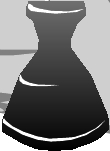 D OCTRINESworkbookfor home studybyDr. T.E.VanBuskirkBIBLEDOCTRINESfor home studyis a workbook intended to be used in a 2 - 3 quartersBible Doctrines class. The required text is“Great Doctrines of the Bible,” by Evans.This workbook is copyrighted and maynot be reproduced in any form withoutwritten permission from the author.© 1998 & 2005 by Dr. T.E.VanBuskirkFor information on this workbook and other textsand workbooks by Dr. VanBuskirk, contact:Salt Lake Baptist College3769 W. 4700 S.Taylorsville, UT 84118phone: (801) 964-0763e-mail: docvbk@saltlakebaptistcollege.orgCONTENTSPRELUDE . . . . . . . . . . . . . . . . . . . . . . . . . . . . . . . . . . . . . . . . . . . . . . . . . . . . . .	iiiINTRODUCTION . . . . . . . . . . . . . . . . . . . . . . . . . . . . . . . . . . . . . . . . . . . . . . . .	1Requirements for this class- . . . . . . . . . . . . . . . . . . . . . . . . . . . . . . . .	2Grading breakdown .. . . . . . . . . . . . . . . . . . . . . . . . . . . . . . . . . . . .	3BIBLIOLOGY . . . . . . . . . . . . . . . . . . . . . . . . . . . . . . . . . . . . . . . . . . . . . . . . . .	5A Short Introduction to the Old and New Testaments . 8The Old Testament	.. . . . . . . . . . . . . . . . . . . . . . . . . . . . . . . . .	8The New Testament .. . . . . . . . . . . . . . . . . . . . . . . . . . . . . . . .	12Bibliology .. . . . . . . . . . . . . . . . . . . . . . . . . . . . . . . . . . . . . . . . . . . . .	15THEOLOGY . . . . . . . . . . . . . . . . . . . . . . . . . . . . . . . . . . . . . . . . . . . . . . . . . . .	21Introduction . . . . . . . . . . . . . . . . . . . . . . . . . . . . . . . . . . . . . . . . . . .	2iDEFINITION . . . . . . . . . . . . . . . . . . . . . . . . . . . . . . . . . . . . . . . . . . . . . .	22Theology proper . . . . . . . . . . . . . . . . . . . . . . . . . . . . . . . . . . . . . .	23TABLE OF ATTRIBUTES . . . . . . . . . . . . . . . . . . . . . . . . . . . . . . . . . .	26CHRISTOLOGY . . . . . . . . . . . . . . . . . . . . . . . . . . . . . . . . . . . . . . . . . . . . . . .	30INTRODUCTION . . . . . . . . . . . . . . . . . . . . . . . . . . . . . . . . . . . . . . . . . . .	30CHRISTOLOGY . . . . . . . . . . . . . . . . . . . . . . . . . . . . . . . . . . . . . . . . . . .	31PNEUMATOLOGY . . . . . . . . . . . . . . . . . . . . . . . . . . . . . . . . . . . . . . . . . . . . . .	38INTRODUCTION . . . . . . . . . . . . . . . . . . . . . . . . . . . . . . . . . . . . . . . . . . .	38PNEUMATOLOGY . . . . . . . . . . . . . . . . . . . . . . . . . . . . . . . . . . . . . . . . .	39ANTHROPOLOGY . . . . . . . . . . . . . . . . . . . . . . . . . . . . . . . . . . . . . . . . . . . . . .	48INTRODUCTION . . . . . . . . . . . . . . . . . . . . . . . . . . . . . . . . . . . . . . . . . . .	48ANTHROPOLOGY .. . . . . . . . . . . . . . . . . . . . . . . . . . . . . . . . . . . . . . . . .	52SOTERIOLOGY . . . . . . . . . . . . . . . . . . . . . . . . . . . . . . . . . . . . . . . . . . . . . . . .	58INTRODUCTION . . . . . . . . . . . . . . . . . . . . . . . . . . . . . . . . . . . . . . . . . . .	58SOTERIOLOLOGY . . . . . . . . . . . . . . . . . . . . . . . . . . . . . . . . . . . . . . . . .	61ECCLESIOLOGY . . . . . . . . . . . . . . . . . . . . . . . . . . . . . . . . . . . . . . . . . . . . . . .	73INTRODUCTION . . . . . . . . . . . . . . . . . . . . . . . . . . . . . . . . . . . . . . . . . . .	73ECCLESIOLOLOGY . . . . . . . . . . . . . . . . . . . . . . . . . . . . . . . . . . . . . . . .	76ANGELOLOGY . . . . . . . . . . . . . . . . . . . . . . . . . . . . . . . . . . . . . . . . . . . . . . . .	83INTRODUCTION . . . . . . . . . . . . . . . . . . . . . . . . . . . . . . . . . . . . . . . . . . .	83ANGELOLOGY . . . . . . . . . . . . . . . . . . . . . . . . . . . . . . . . . . . . . . . . . . . .	83SATAN .. . . . . . . . . . . . . . . . . . . . . . . . . . . . . . . . . . . . . . . . . . . . . . . . . . . . . .	91ESCHATOLOGY . . . . . . . . . . . . . . . . . . . . . . . . . . . . . . . . . . . . . . . . . . . . . . . .	95ii.PRELUDERo 6:17 But God be thanked, that ye were the servants of sin, but ye haveobeyed from the heart that form of __________ which was delivered you.Eph 5:25-27 ... 	even as Christ also loved the church, and gave himself for it;That he might sanctify and cleanse it with the washing of water by the word,That he might present it to himself a glorious church, not having spot, orwrinkle, or any such thing; but that it should be holy and without blemish.Memorize: II Tim 3:16-17, with proper punctuation.Instructions for workbook: Look up ALL scripture references. Blanks cannot be filled in.Definition of doctrines:1. What is taught as the beliefs of a church, nation, etc.2. What is taught- the teachings themselves.Problem:	The churches of today are cold and indifferent to the cause of Christ.Why? Because of a lack of knowledge of the doctrines of the Word of God.This was foretold in the Scriptures.I Tim 4:1These doctrines must become part of your life; i.e., not just knowledge.In your heart- not just in your mind.EXHORTATIONMost of you are preparing for full time service. Some as Pastors; some as evangelists; someas Sunday School teachers; and some of you ladies are going to be pastor’s and worker’s wives.This means that many times you are going to be called upon to help your husband in more waysthan just by being his wife. That alone is a hard enough job, true; but, you may also have tohelp teach classes, counsel, lead ladies meetings, and fill various other positions, in which,under your husband’s leadership and authority, you will help himprepare those Christians thatGod entrusts to his care for the ministry. Some of you, at this time, may not be planning onbeing in the ministry; but, I will share something with you from my 18 yrs. in the ministry- Godhas a habit of taking people one step at a time because they are not yet ready for His completerevealed will in their lives. Being here may be that first step. Don’t be surprised, God may beleading you into some type of local church ministry. You have taken the first step and yieldedto His will by being here in this class, this is just the beginning of the trip. You have shownyour willingness to go where He wants you to go and do what He wants you to do; and I findthat all of God’s many roads for willing Christians lead in just one direction- some type ofiii.ministry for the propagation of the Gospel and work of Jesus Christ in and through the localNew Testament Church. Therefore, all of the students in this room, in one way or another, mustlearn the basic doctrines of the Bible in order to carry out what ever ministries that God givesto you. Some of you will serve as pastors and teachers; and some of you ladies will serve asteachers as well as helpers to your husbands in other ways; but, for each of you, in one placeof service oranother, it all ultimately comes down to one thing- you MUST be prepared to carryout God’s commands!Relevant scriptures-II Tim 2:15 _______ to shew thyself approved unto God, a workman thatneedeth not to be ashamed, rightly ____________ the word of truth.Eph 4:11-12 And he gave some, apostles; and some, prophets; and some, evangelists;and some, pastors and teachers; For the ____________ of the saints, forthe work of the ministry, for the edifying of the body of Christ:I Tim 4:13 Till I come, give attendance to reading, to exhortation, to ___________.I Tim 5:17 Let the elders that rule well be counted worthy of double honour,especially they who labour in the word and ___________.II Tim 4:1-4 I charge [thee] therefore before God, and the Lord Jesus Christ, whoshall judge the quick and the dead at his appearing and his kingdom;Preach the word; be instant in season, out of season; reprove, rebuke,exhort with all longsuffering and doctrine. For the time will come whenthey will ____ ________ sound ____________; but after their own lustsshall they heap to themselves teachers, having itching ears; And they shallturn away [their] ears from the truth, and shall be turned unto fables.Titus 1:9 Holding fast the faithful word as he hath been taught, that he may beable by sound ____________ both to exhort and to convince the gainsayers.Titus 2:7-8 In all things shewing thyself a pattern of good works: in __________[shewing] uncorruptness, gravity, sincerity, Sound speech, that cannot becondemned; that he that is of the contrary part may be ashamed, havingno evil thing to say of you.Every Christian should know the various doctrines of God’s Word. They will not learn themunless God uses someone to teach them. Nothing that God gives you is to be hoarded;including what you will learn in this and other classes here at the college. Learn it well andthen God can use you to teach others. Learn it poorly and the devil will use you to confuseothers. The choice is up to you. You are here because God has arranged things in your life toget you here. He has given you the desire to be here and led you here; therefore, you mustmake this time of preparation, being in school and doing your best while you are here, a highpriority in your life right now.Since God wants you here, and you have yielded to the will of God by being here, then don’tlet the devil defeat you and/or discourage you by trying to get you to quit or flake off while youiv.are here. Also, don’t let other students or others in your sphere of acquaintances or familyinfluence you in any negative way. Keep your mind stayed on God and the job He has givenyou to carry out at this time- furthering your understanding of His Word by being here for allof the classes, and doing the required work while you are here. Seek to please God in allmatters.Gal 1:10II Tim 2:15Now! On to our study of God’s Word and its various doctrines.v.INTRODUCTIONOne of the greatest needs for students of God’s Word today is the same as it was during thetime that our Lord and Saviour walked the face of this earth; a basic understanding of thevarious doctrines of the Bible and where to find the texts supporting those doctrines in theScriptures themselves. Of course now we have material to help us have a better understandingof those doctrines than the disciples did during those first years of the church because we havethe completed New Testament as well as the Old Testament. T he two most importantnecessities for a basic understanding of Bible doctrines is to have the Holy Spirit to guide usand to have the preserved Word of God in which to reference what God teaches on a nyparticular subject. The first, the Holy Spirit, we receive at the moment of our Salvation, thesecond, the preserved Word of God, we have (in English) in only the King James Bible. If wedo not have these two for a solid foundation, then to try to build a basic understanding of Bibledoctrines is but an exercise in futility.Ps 11:3 If the ______________ be destroyed, what can the righteous do?Assuming you have the Holy Spirit, and you do if you are saved, (and if you aren’t then getthat way right now or you CANNOT understand the Bible [I Cor 2:14; Jn 16:13] no matter howgood of a scholar you are,) then the only other thing you need is the preserved Word of Godwhich is our only foundation for truth, practice, service, and guidance. Without it we have nomoorings to hold us in place and we will surely be cast adrift in a Sargasso of lies and halftruths scattered with the broken hulls of doctrines wreaked upon the rocks of heresy. Nomatter what, or who else tries to teach you, even if it be a voice from heaven itself, the Bibleis a more sure mooring.II Pet 1:18-20	And this voice which came from heaven we heard, whenwe were with him in the holy mount. We have also ________________________________ prophecy; whereunto ye do well that ye take heed,as unto a light that shineth in a dark place, until the day dawn, and theday star arise in your hearts: Knowing this first, that no prophecy of ________________ is of any private interpretationPs 119:89 ____________, O LORD, thy word is settled in heaven.Ps 119:105 Thy word [is] a _____ unto my feet, and a light unto my _____.Ps 119:140 Thy word [is] very pure: therefore thy servant loveth it.Ps 119:160 Thy word [is] true [from] the ______________: and every oneof thy righteous judgments [endureth] ____ ______.John 17:17 Sanctify them through thy truth: thy word is truth.Settle once and forever what foundation you will use on which to build your basic under-standing of the doctrines of God. You must choose which Bible you will use, for you cannotuse more than one, because they all teach something different. This workbook is based uponthe King James Bible which is incontestably the only English translation today that is true tothe vast majority of the preserved texts from the original languages.(See, “The Doctrinal Chaos of the Translations,” also by Dr. VanBuskirk.)BIBLE DOCTRINES Workbook	1Textbook - required readingThe textbook for this class will be “Great Doctrines of the Bible,” by William Evans.We will follow Dr. Evan’s textbook closely but we must keep in mind that he comes froma varied religious background, including: attending colleges and seminaries of various religiousgroups, serving in several Presbyterian pastorates, and serving as director of the department ofBible at Moody Bible Institute for fifteen years as well as serving as the dean of the BibleInstitute of Los Angeles, another liberal Bible institution, for three years following his tenureat Moody. Because of his background and education, ranging from Lutheran to Presbyterian,he has a tendency to promote several views that are contrary to the Bible and, therefore, theyalso are contrary to traditional Independent Baptist views. We will attempt to correct theseerrors as we come to them in the course of our study; but, we will do so only when it can beshown, from the KJV (God’s preserved Word) that they are contrary to the Bible.The arrangement of the workbook-In this workbook we will cover ten major doctrines of God’s Word, and, time permitting, wewill cover several other doctrines as we ll. In t he text, “Great Doctrines of t he Bible,”(hereafter to be called, “GDOB,”) released in 1912, Dr. Evans expounded on the ten doctrinesthat we will cover in depth. Later, Dr Coder expanded the book with eighty additional entries,several of which we will try to touch upon. In addition to GDOB, we will use several othersources. These are listed in the Bibliography. There is also a Reference section at the end ofthe workbook which lists all of the so urces referenced and, wh erever possible, each suchreference will be numbered for convenience, in the workbook text, to facilitate location of thematerial cited. Whenever a reference is indicated in the workbook by a number only without(9)multiple references, such as in a dictionary, concordance, or lexicon, etc.We will not follow the exact order in which the doctrines are presented by Dr. Evans. Wewill begin with the foundational doctrine upon which all of the others rests, Bibliology- TheDoctrine of the Scriptures. After that, we will follow the order used by Dr. Evans.REQUIREMENTS FOR THIS CLASS - located on the class webpage, “The Church.”BIBLE DOCTRINES Workbook	2SUGGESTED READING:The following books are not required reading in order to pass this class. However, thepurpose and aim of every teacher is to take the student as far as is possible within theknowledge possessed by the teacher; and, in addition to that journey within the classroom, towhet the appetite of the student to go much much further. The mark of a successful teacher iswhen the student, after leaving the class, goes on to add to the body of knowledge presentedby that teacher. The heart of a true teacher is to see his or her students go on to eventually outdo the teacher in his or her accomplishments. If the teacher is successful in instilling thefoundation in the student, then they do not have to worry about that student getting off intoerror. It is always possible of course; (look at the problems in the church at Ephesus and thenlook at the caliber of the original pastors/teachers during the foundational period of it) but, ifthe teacher sets a sure foundation of knowledge under the student then the teacher can beassured that any later heretical leanings of that student are by the choice of the student and notbecause of a lack of a sure foundational structure at the hands of the original teacher.Therefore, the following books are suggested reading and will be helpful to the student inexpanding their knowledge of the Scriptures beyond the scope of what will be imparted in thisclass. This class is intended to give only a basic knowledge of Bible Doctrines; to, as it were,build the basic foundation upon which you can then continue on and build a life of study. Donot stop here, for if you stop learning you will stagnate. Be ever learning while the Lord keepsyou here on this earth and be ever looking for the Lord to come and take you from this earth.An old warrior of the faith once said,”Live your life as if the Lord were coming back today;but plan your life as if He were not going to come back within your lifetime.” These books willhelp you prepare for that possible future. As I said before, they will take you beyond the scopeof our current study and help fulfil my desire for you to be ever growing and out do my limitedaccomplishments many times over. I was saved in my middle years and thus I have but a fewmore years, maybe a couple of decades if the Lord blesses, to give to the work of my Lord andSaviour; but most of you have many more years than that to give and I can continue servingHim, through you, even after I am gone.I do not agree with everything nor every stance taken by the authors in the following list ofbooks. But then I have not found an author yet that I agree with totally. The problem we haveis that none of the common doctrinal textbooks were written by Independent Baptists; therefore,we are forced to follow the advice of Dr. Warneke: “It’s just like eating chicken; you eat themeat and spit out the bones.” When Independent Baptists start realizing that we need somebooks written by Independent Baptists putting forth the systematic beliefs historically peculiarto Independent Baptist, (that means of course viewpoints that are unswervingly biblical) then,and only then, we can have a meal of all meat and no bones. Maybe one of you will delve intothat field. But, until then we will have to make do with what we have and judge what is meatand what is bones by whether the viewpoints expressed agree with or do not agree with theBible.BIBLE DOCTRINES Workbook	3Enough said. Here is the list:Outline Studies in Christian Doctrine	pub. 1926	Dr. George P. PardingtonChurch background- Missionary AllianceChristian Theology	© 1925	Dr. Emery H. BancroftndChurch background- Baptist, non-IndependentEnjoy the class, and let’s have a good time around God’s Word and the Lord Jesus Christ!Dr. VBKBIBLE DOCTRINES Workbook	4BIBLIOLOGY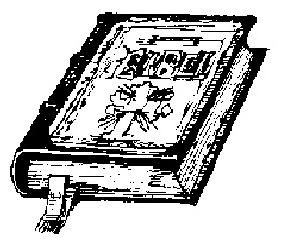 The Doctrine of the ScripturesIntroduction-Although Evans treats the subject of the Scripures eighth in order in the textbook (GDOB)we will, as I said earlier, place it first in the order of our studies. The reason for this is that theScriptures, and the study of them (Bibliology) is the foundation upon which rests the systematicstudy of all that we believe in every doctrine of the Bible. And, in addition, the combined bodyof the scriptures is the schoolmaster that points every man- from the Jew of ancient history tothe man, Jew or Gentile, of today- directly to Christ for Salvation, without which Salvation NOMAN can understand the Scriptures. Therefore, my reasons for starting with Bibliology arereally circular ones.A. To understand the doctrines revealed in the Scriptures one must be able to understand theScriptures.B. To understand the Scriptures one MUST possess the Holy Spirit who will teach them toyou through enlightenment of your mind so you can understand them.C. In order to possess the Holy Spirit you must be a Saved individual.D. In order to be a Saved individual you must possess Christ.E. The Scriptures themselves are what leads men to Christ.F.	Since all of the above, “A.B.C.D.E.,” lead to the one common denominator, theScriptures, then we must start with that common denominator.G. And that brings us full circle- back to the Scriptures. So that is where we will start.BIBLE DOCTRINES Workbook	5Evans’s treatment of Bibliology (The Doctrine of the Scriptures) is a very basic one. It hasonly two main headings:NOTE: Homework- What are the two main headings underthe Doctrine of the Scriptures? (Bibliology)I.II.INSTRUCTIONS: Wherever the abbreviation “Refs.” is found, write in the referencesfrom the textbook. Also, read those references in your Bible.THE BIBLE - ITS NAMES AND TITLES1. The Bible.(Refs. 	  )2. The Old and New Testaments.(Refs. 	  )3. The Scripture.(Refs. 	  )The Scriptures.(Refs. 	  )4. The Word of God.(Refs. 	  )There are several other names/titles for the Word of God that are not listed in GDOB:5. The Law- a generic term for the Old Testament.There are basically three subdivisions within the Jewish Old TestamentThe Law, The Prophets, and Writings.a. The first Jewish Bible consisted of the five books of Moses and wasdesignated: “the Law,” which is also known as the Pentateuch.b. Later, “the Prophets” was added.c. The final division was called “the Writings.”In the New Testament, references to “The Law,” are sometimes obviously referencesto the Pentateuch, the five books of Moses. (Mt 12:5; 22:36; et al) Other times theJewish reverence for the Law comes to the forefront and the whole of the OldTestament is referred to as The Law. This is apparent in NT use of the term “the Law”when referring to the Psalms (Jn 10:34; 12:34; 15:25) and Isaiah (I Cor 14:21)6. The Law and the Prophets- sometimes the combined term The Law and the Prophetsis used to designate the OT. (Mt 5:17; 7:12; et al)BIBLE DOCTRINES Workbook	6Only one time in the New Testament is a literal three-fold grouping used for the Old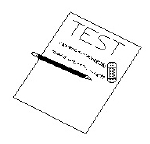 Testament.Lk 24:44 And he said unto them, These [are] the words which I spake untoyou, while I was yet with you, that all things must be fulfilled, which werewritten in the _____ of Moses, and [in] the ___________, and [in] the_______, concerning me.In context Christ was talking about Messianic prophecies and allusions from the OldTestament. That is obviously why He included the Psalms, since they are so clearlyspecific in their Messianic prophecies.For whatever reason the groupings were given as the Law, Prophets and Psalms, itis still an obvious allusion to the three-fold grouping of the Old Testament that was sofamiliar to the Jewsof Jesus’s day. (The Psalms was the first book of the Hagiographa,the Writings, which were known to the Jews as the Kethubhim.)NOTE: Homework	NOTE: These will all be test questions.How many books in the KJV Old Testament?How many books in the KJV New Testament?What does the word “Testament” mean?What are 3 names for the Bible, other than “The Bible?”The KJV Old Testament is [exactly the same as	different than] the Jewish Bible incontent?	[------- CIRCLE ONE ANSWER-------]BIBLE DOCTRINES Workbook	7A Short Introduction to the Old and New Testaments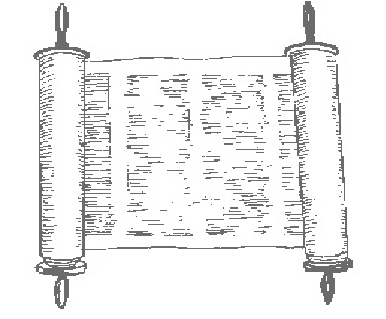 We do not have the time for a complete introduction to the Old and New Testaments; thatwould take another entire quarter, at least. There are many books that thoroughly treat thesubject; we however, because of time and space constraints, will confine ourselves to a verybrief introductory study. (For a list of the books, see the bibliography. Specifically #’s 2, 6,7. Also see: A Survey of the New Testament by Robert H. Gundry, from Zondervan PublishingHouse. Bear in mind however that I do not espouse everything you will find in any of thosebooks; however, they are useful for facts & figures.)The Bible used by us today contains the exactOld Testament of the ancient Jewish Bibles.Although the divisions and arrangement of thebooks is different, no new material was added.Therefore, our Old Testament is essentially theBible of the ancient Jews.Our Old Testament is divided into 39 books.The Jews originally used a 22 boo k arrange-ment and later a 24 book arrangement was used.Since 1 517, however, the He brew Bible hasused a 39 b ook arrangement like our OldTestament; but, the order of the books and thethree-fold division follows that of the ancienttexts. Genesis (bereshith) opens their Bible, as in our OT, but II Chronicles closes theirs ratherthan Malachi as in ours.There is evidence that the most ancient of the Hebrew Scriptures were divided into 22 books.This is supported by the Jewish priest Josephus, a Pharisee, who wrote during the second halfof the first century AD. The 22 book arrangement was also mentioned by Origen (185-254),who first brought attention to the fact that 22 was also the number of letters in the Hebrewthth	th	thth	thbelieved the 22 book arrangement was the most ancient one.The difference between the 22 and 24 book traditions concerned the joining of the books ofRuth and Judges, and Lamentations and Jeremiah. In the 22 book tradition, these were joinedto become two books; Ruth-Judges and Lamentations-Jeremiah. This would have put Ruth andLamentations in the second division, the Prophets, instead of the third, the Writings. Theirsegmentation probably took place after the second century AD, at which time they were trans-ferred to the Writings, probably for liturgical reasons concerning their use at certain feasts.BIBLE DOCTRINES Workbook	8Facts about and reasons for the three-fold division of the Hebrew Scriptures (2a)The Law- is identical with our Pentateuch.The Prophets- were written by men who had both the gift and the office of Prophet.The Writings- were written by men who had the gift but NOT the office of Prophet.The Rolls- Five of the books included in the Writings were each written on a separatescroll to facilitate their being read at certain Hebrew feasts.Reading of the rolls at the feasts:Song-	PassoverRuth-	PentecostEcclesiastes-	TabernaclesEsther-	PurimLamentations- Anniversary of the destruction of JerusalemHistory of the three-fold division and the canon-Hebrew tradition holds that the book divisions and canon were settled at The GreatAssembly, which was a council gathered during the first generation following the building ofthe Second Temple (520 BC). Tradition holds that both Ezra and Nehemiah were included inthis Great Assembly. From that time until the institution of the Sanhedrin in 300 BC, thisassembly ruled as the governing body for the returned Jews. (2a)From that meeting came the canon and the three-fold division of it accepted by the majorityof Jews at that time. That acceptance has continued down to the present day.Preservation and standardization of the Jewish Scriptures (2b)The Earliest Period: From the autographs to 135 A.D.The original guardians and transcribers were a special guild of sopherim (scribes) whosebusiness was the meticulous reproduction of the sacred texts for handing on from generationto generation. T hese sopherim existed at least from the time of Ezra (ca 400 B.C. ) andprobably from the time of Moses. These scribes viewed the texts as the very words of God.Therefore, the texts were held unchangeable not just for scholarly reasons and in pursuit oftextual purity in and for itself but in reverential awe. With religious zealousness the books wereprotected, preserved, and transcribed, in a painstakingly meticulous manner seen by no othergroup of texts in history outside of the Greek texts of the New Testament.At the Jew ish Council at Jam nia, in 90 A. D., the c anon of the Jewish Scriptures w asofficially closed. With Bar-Cocheba’s rebellion (A.D. 132-135) the last of the Judeo-Christians(Nazarenes) were expelled from the Synagogue. In the ensuing arguments, Jews went to theirHoly Writings in order to answer the Christians, which by and large used the Greek Septuagint.This caused even more care and interest (if that were possible) in the very letter of the JewishBible. One Jewish Rabbi, R. Akiba (died 132 A.D.) sought “hidden meaning in particles,(op cit)text, which was originally the domain and a peculiarity of the Jewish people, was now handedon to a second group, the Christians who also used the same texts as a prelude to their soon tobe collated and challenged New Testament texts.BIBLE DOCTRINES Workbook	9TheTalmudic Period: 135-500 A.D.The next group to preserve and standardize the Jewish Scriptures were the rabbis during theTalmudic period. (135-500 A.D.) These scholars introduced no changes in the content of thetexts but did introduce certain reading aids, marks, vowels, accents, spelling variations, andmodernization of place names. These were added to facilitate more accurate reading andunderstanding of the texts. Although word divisions in the text (the autographs were writtenin one long unbroken series of letters with no vowels or punctuation) occurred sometimebetween 150 and 100 B.C., verse divisions did not occur until sometime later. They were firstmentioned in the Mishnah in A.D. 200, but varied widely in Palestine and Babylonia for manycenturies.During this period certain obscenities and indelicate language were replaced with euphem-isms; such as the term for the boils associated with sexual perversions which was replaced withthe term “emerods.” Also the names of heathen gods were eliminated or changed because ofthe horror with which the synagogue regarded those objects of idolatry.The Massoretic Period: 500-1000 A.D.One of the things accomplished by the Massoretes was the standardization of the versedivisions. This was done by perhaps the greatest of the Massoretic scholars, Ben Asher, in thefirst ½ of the tenth century A.D. With the Moslem conquest of Palestine in 638 A.D. came arevival of Jewish learning which centered around Tiberias on the western shore of the Lake(Sea) of G alilee. T hese rabbis, known as “ Massoretes,” rigidly adhered to the traditionalreadings and set for themselves one goal, which they accomplished magnificently; and that goalwas to “determine the exact text handed down to them from all available evidence and to handit on to future generations without change.”(2b)The Modern Period: 1000 A.D. to the present.The modern Hebrew Bible is taken from the Ben Asher Standard Hebrew Text of 900-950.The autograph of that text wa s taken to Cairo when Jerusalem	was plundered whereMaimonides (died 1204) declared it to be the official standard text. The advent of the moveabletype printing press in approx.1454 by Johannes Gutenberg (he had been working on it sin ce(4a)text. The first Hebrew text to be printed was the Psalter, with Kimchi’s commentary, in 1477.Four more editions were printed in the next 10 years. Under the direction of Jewish scholars,the first edition of the entire Jewish Bible was produced in 1488. This was followed by twomore editions, one of which, the Brescia Bible in 1494, is the Hebrew text that was translatedby Martin Luther. (His copy is still in Berlin.) The standard edition of today is the text ofJacob Ben Chayyim, (4 volumes, printed in 1525-1526) which is mostly the text of Ben Asherth	rd	thAsher’s text in its purest form.The Old Testament scriptures preserved for us in the KJV are in all essentials the same asthe Jewish Bible. As we have seen, the extreme care, reverence, and love exercised by thosewhom God chose to preserve the ancient texts has given to us the very Word of God that Hefirst gave to Moses some 3 Millennia ago and on down to the last words He spoke to Malachisome 2500 years ago that we know as the Old Testament. Of all the Bibles of today, only theBIBLE DOCTRINES Workbook	10King James is true to those texts known as the Massoretic Text. The only changes being in the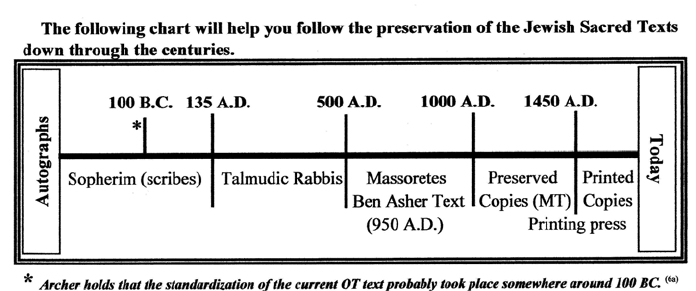 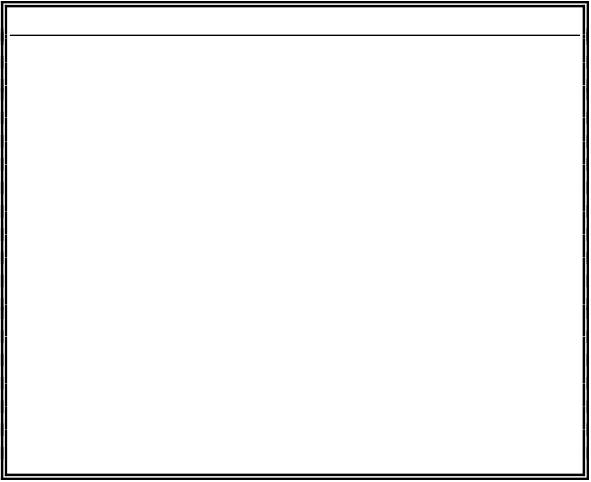 usage of the names of God which were replaced with equivalent terms out of respect for theJewish reticence to use the proper names of God because of their reverence for the most holynames for the most Holy God, Jehovah.The ancient 24 book division scheme for the Jewish Bible. (2a, 3a)THE LAW (5 books) TorahGenesis, Exodus, Leviticus, Numbers, Deuteronomy.THE PROPHETS (8 books) NeVI ’im1. The Former Prophets (4 books)Joshua, Judges, Samuel, Kings2. The Latter Prophets (4 books)a. Major	(3 books)Isaiah, Jeremiah, Ezekielb. Minor (1 book)	The TwelveHosea, Joel, Amos, Obadiah, Jonah, Micah, Nahum,Habakkuk, Zephaniah, Haggai, Zechariah, MalachiTHE WRITINGS (11 books) KetUVim1. Poetical (3 books)Psalms, Proverbs, Job2. Five Rolls (5 books)Song, Ruth, Lamentations, Ecclesiastes, Esther3. Historical (3 books)Daniel, Ezra-Nehemiah, ChroniclesBIBLE DOCTRINES Workbook	11The New Testament used by us today is found in the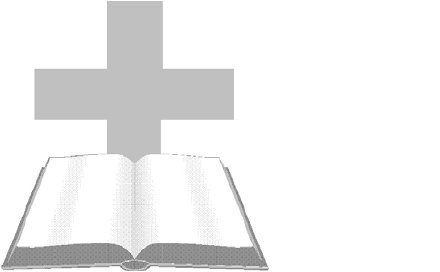 King James Version of the Bible, which alone is thepreserved Word of God for English speaking people. Wewill not take the time in this study for why we believe thatONLY the KJV is the preserved Word of God; but, I willstate that it alone is taken from the vast majority of thepreserved Greek texts from the last two millennia. For adetailed discussion of the subject, see “The Doctrinal Chaosof the Translations,” by Dr. T.E.VanBuskirk.	(Forordering information, see the copyright page of thisworkbook.)Since the KJV is the preserved Word of God, then we can use it with the confidence ofthose who had in hand the original manuscripts.The New Testament is divided into 27 books, written from shortly before 49 A.D. (the bookof James) to 95 A.D. (the Book of the Revelation). S ince Christ was born in 4 B.C., wasbaptized in 27 A.D., and died on the Thursday before Easter of 30 A.D., then no matter whattheory you follow, He must have established the Church sometime between 27 and 30 AD.Since the first book of the New Testament was written between the mid to late 40's, then theoriginal Christian Church had only the Old Testament as the written Word of God for the firstdecade and a half of its existence. Some portions of the NT were not written until as late as the90's A.D. and that means that the early church did not have the completed Bible, Old and NewTestaments, until well over a half of a century after the church’s inception by Christ. This earlydependence on the OT and the ensuing misinterpretations of its message, was the very reasonthat God had many books of the New Testament written- specifically to answer the objectionsof the Judaisers who tried to insist that the Law still was God’s way to Himself. Many of thosewere good Christians who simply misunderstood; and many others were false Christians, Judeo-Christians would be a good name, who tried to combine Law with grace and tried to put peopleback under the very Law that Grace had freed them from in the first place. Many of the booksof the New Testament were written to both ward off just such heretical teachers and teachingsand also to educate those who innocently did not understand true biblical doctrines.The preachers of the New Testament Church did much of their preaching from the OldTestament and most, if not all, compared the new teachings being received by direct revelationfrom God with the types, prophecies, and direct statements of God in the Old Testament. Thenthis preaching, teaching, comparisons, and revelations, were written down, collected, andcirculated amongst the churches for their edification, education, and protection from heresies.Some of the more obvious uses of the Old Testament by the New Testament preachers weremade by: Peter, Stephen; Phillip, and Paul.BIBLE DOCTRINES Workbook	12In the words of H.C.Thiessen in his Introduction to the New Testament: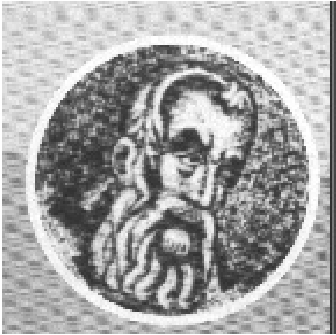 Peter preached Christ on the basis of the Old Testament (Acts 2, 3, 10);Stephen reviewed the Old Testament history of Israel in his great sermon(ch. 7); Phillip preached Christ to the Ethiopian eunuch from Isa 53 (ch. 8);and wherever Paul went, as seen in the book of Acts, he preached from theOld Testament.The canon of the New TestamentFrom the time of the writing of the last book of the New Testament, the Revelation, thevarious books were passed from church to church in the form of copies. S ome beingdisseminated w idely and some were more localized. A s time went on the disseminationbecame more general until the second century when most of the books were generally knownif not accepted. Several spurious books were also circulated within the first century or two; butthese had, generally, only acceptance in certain areas- the east, the west, Egypt, etc. In variousareas, commonly disputed books were: James; II Peter; II & III John; Jude, and the Revelation.These disputations, however, varied widely from area to area as well as from time-frame totime-frame. Various lists have been preserved from the early centuries that divided the booksinto two groups: the homologoumena and the antilegomena. The homologoumena were thosebooks that were universally recognized as scripture by the churches; while the antilegomenawere those books that were in dispute, to any greater of lesser degree, by any of the churches.This division was itself a propagator of the arguments against some of the books that lastedfrom the third to the fifth centuries. Of the books that were questioned, Hebrews in the Westand the Apocalypse in the East were the two that were debated the longest. The end of thedebate, however, seems to have finally come to a close, in the East, by the end of the fourthcentury and that in the West by the end of the fifth.Even though some of the books were dispu-ted until the fifth century in some areas, the NewTestament canon of 27 books that we havetodaywas accepted in some parts of the world as earlyas the beginning of the fourth century.Athanasius of Alexandria (298-373) recogni-zed the exact canon we do and was, “perhaps thefirst to apply the term canonical to the exacttwenty-seven books that we now have in ourNew Testament.”(7b)Athanasius of AlexandriaBIBLE DOCTRINES Workbook	13Criteria for canonicity-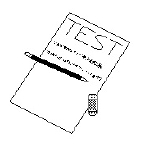 According to Thiessen there seems to have been four criteria for canonicity:There were four things which aided in the determination of which books shouldbe accepted as canonical. The first was apostolicity: was the book written by anapostle, or, if not, did the author of the book sustain such a relation to an apostleas to raise his book to the level of the apostolic books? The latter question wasespecially used in determining the canonicity of the Gospel of Mark, the Gospelof Luke, the Book of Acts, and the Epistle to the Hebrews. The second wascontents: were the contents of a given book of such a spiritual character as toentitle it to this rank? On the basis of this test most of the apocryphal andpseudepigraphical books were eliminated and the ones which we now haveretained. The third was universality: was the book universally received in thechurch? It is this test that further aided in the elimination of the unworthybooks; but it also perpetuated the debate about the canonicity of the so calledantilegomena for a long time... The final test was inspiration: did the book giveevidence of being divinely inspired?	This was the ultimate test; everythingfinally had to give way to it. Angus-Green say: “The Holy Spirit, given to theChurch, quickened holy instincts, aided discernment between the genuine and thespurious, and thus led to gradual, harmonious, and in the end unanimous con-clusions.”(7a)NOTE: This will be a test question:	NOTE: Homework.Hint: you will find them listed above on this page.What are the four criteria for canonicity?Summary- The text and the canon of the Old testament were fixed in their current form bysomewhere around 100 B.C.; and that of the New Testament by the fourth or fifth centuries.Today, in our Old Testament, we have the exact Bible of the early Jews with the exceptionof the order of the books. The New Testament, in the English Bibles of today, is preservedtrue to the original Greek only in the King James Bible.In essence then, we have the Bible of both the Jews and the later Christians preserved forus in the KJV. We can trust it, use it, learn from it, and live by it, with the same confidenceof those that God used to write it down for us.BIBLE DOCTRINES Workbook	14BIBLIOLOGY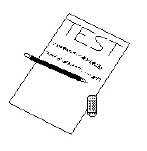 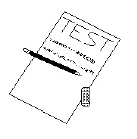 Inspiration, Revelation, IlluminationIn order to understand the Bible, and its doctrines, we must know the difference betweenInspiration, Revelation, and Illumination.In II Tim 3:16, God tells us that, “____ ___________ is given by inspiration of God.”In II Pet 1:21, we’re told, “...holy men of God spake [as they were] moved by the ______________.”We must keep in mind, however, that just because something is truthfully recorded in theBible, through the action of Inspiration, that does not mean that it is necessarily approvedof by God. Many people in the Bible said and did things not approved of by God. Yet,through Inspiration, we are assured that those things really were sp oken and that thoseactions truth-fully did happen.To aid us in understanding the Bible we need to know the definitions of the three terms.Inspiration- That peculiar act upon the minds of men that compelled them to write whatGod wanted written, without error, whether imparting new facts and truths or impartingfacts and truths already known.Revelation- That act of God whereby He imparted to the writer truths not previously known.Illumination- That act of God the Holy Spirit upon the minds of Christians whereby theyare enabled to understand truths previously imparted in or from the Word of God.Concise definitions-NOTE: These will be test questions.Summary- Inspiration concerns the communication of truth.Revelation concerns the discovery of truth.Illumination concerns the understanding of truth.Symbols of the book-1. Mirror - Revealing power, you will see yourself as you really are. Jas 1:23-252. Seed - It has a generative power.	Jas 1:18; I Pet 1:233. Laver & Water- Cleansing or purifying power. Eph 5:25-27, Ps 119:5, 7, 114. Lamp & Light - Illuminating, guiding power. Ps 119: 1055. Sword and Hammer- Power to equip for the work and warfare of this life.6. Gold and fine apparel- Enriching and adorning power. Ps 19:10; I Pet 3:3-57. Milk, Meat, Bread, Honey- The nourishing, sustaining, satisfying power.I Pet 2:2; I Cor 3:1-2; Mt 4:4; Job 23:12; Jn 6:35; Heb 5:12-13; Ps 19:10NOTE: This will be a test question.	Give me three symbols for the Bible.(They must be from three different power categories; and to be right theymust be com plete, i.e., if you use “ water,” then you must use, “laver &water,” in order to be correct.)BIBLE DOCTRINES Workbook	15The Bible As A Divine RevelationGod has certified His book in a two-fold manner:I. The attestation of miracles.A. Definition of a miracle:1. Preliminary definition:A miracle is an event obvious to the senses, produced for a Holy purpose by theimmediate agency of God; an event, therefore, which (though not necessarily con-flicting with any law of nature) the laws of nature, if fully known, would not,without this immediate agent of God, be competent to explain.Statement: This definition corrects several erroneous conceptions of miracles.a. A miracle is not a suspension or violation of natural law.b. A miracle is not a sudden product of natural agencies.c. A miracle is not an event without a cause; since it has for its cause a direc tvolition of God.d. A miracle is not an irrational or capricious act of God.e. A miracle is not contrary to experience since it is not contrary to experience fora new cause to be followed by a new effect.f. A miracle is not a matter of internal experience; but is an event obvious to thesenses, which may serve as an objective proof to all that the worker of it isdivinely commissioned as a teacher of revealed truth.2. An alternate definition: A miracle is an event in nature, so extraordinary in itselfand so coinciding with a prophecyor command of the divinely commissioned teacheror leader, as to fully warrant the conviction, on the part of those who witness it, thatGod has wrought it with the design of certifying that this teacher or leader has beencommissioned by him.B. As our belief in the possibility of miracles rests upon our belief in the existence of apersonal God, so belief in the probability of miracles rests in our belief thatGod is a moral and benevolent being.C. Given that God is a moral and benevolent being then a divine revelation becomes anecessity for two reasons:1. Because of the sin in the world which must offend His moral nature.2. Because His benevolence demands a divine revelation to apprize us of that offensebefore bringing about His righteous judgment upon it.D. Given the above, then He must have given proof that the conveyor of His divine rev-elation is truly from Himself.E. If these agreements are true, then the plaus ibility of miracles is obviou s since anomnipotent God would be able to empower the worker to perform those miracles.F. That empowerment in turn attests to the fact that God has sent the worker to impart Hisdivine revelation.BIBLE DOCTRINES Workbook	16II. The attestation of fulfilled prophecy.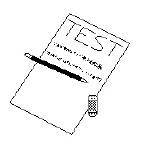 A. Definition of prophecy ; prophecy is the foretelling of future events by	directcommunication from God. Aforetelling therefore, which, though not contravening anylaws of the human mind, these laws, if fully known, would not, without the agency ofGod, be sufficient to explain. Or, prophecy is the communication by God to man of aknowledge of events still future, which otherwise he could not have discovered.B. Requirements in prophecy as an evidence of revelation.1. It must concern events which no human sagacity could discover.2. It must be known before the event take place, and its utterance must be distant fromthe event. (Deut ch. 28)3. It must be sufficiently clear in statement, and yet sufficiently minute in detail to(I57)4. It would add to the evidential value of prophecy did it contain an element ofobscurity or mystery, that only the fulfillment could explain.5. There must be no collusion or fraudulent intention of fulfillment on the part of theagents concerned.6. It should be worthy of God in its character and design.C. Prophecy, like miracles, does not stand alone as evidence of the divine commission ofthe scripture writers and teachers. It is simply corroborative attestation which uniteswith miracles to prove that a teacher of truth has come from God and speaks with divineauthority.NOTE: This will be a test question.God has certified His book by the two-fold attestation of:________________ and ____________ prophecy.BIBLE DOCTRINES Workbook	17The Bible- A Divinely Inspired Book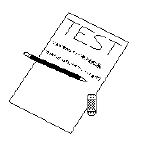 II Tim 3:16 All scripture [is] given by ________________ of God...Definition- Inspiration (Gk theopneustos,  (9) ) means, “God-breathed.”I. Theories of InspirationA. Verbal-plenary inspiration.In the history of the Church the orthodox view of inspiration has been describedas verbal and plenary.(8a)By verbal inspiration it is meant that the Spirit of God guided in the choice of everyword used in the autographs.Plenary means full inspiration of the Bible in all of its parts.B. Different views of inspiration.Many views of Inspiration have been promoted down through the centuries.Basically, however there are six:1. Verbal-plenary. Full and equal inspiration of every word.(As I said earlier, this is the orthodox and historical view.)2. Mechanical or dictation theory.3. Concept theory.4. Partial inspiration theory.5. Neo-orthodox view of inspiration. In the twentieth century a new view of divinerevelation has been advanced, beginning with Karl Barth, which is called Neo-orthodox. While not necessarily denying that supernatural elements exist in thewriting of Scripture, this view acknowledges that there are errors in the Bible andthus the Bible cannot be taken as literally true. Neo-orthodoxy holds that Godspeaks through the Scriptures and uses them as a means by which to communicatetruth to us. Accordingly, the Bible becomes a channel of divine revelation muchas a beautiful flower or a lovely sunset communicates the concept that God is theCreator. The Bible under this theory becomes true only as it is comprehended andtruth is realized by the individual reader. The history of this view demonstratesthat no two of its advocates exactly agrees as to what the Bible actually teaches,and, like the theory of partial inspiration, leaves the individual as the finalauthority concerning what is true and what is false.(8b)6. Naturalistic inspiration theory.NOTE: This will be a test question.The true theory of Inspiration is: 	 -	.Which means fully inspired in all of its parts, down tothe very words themselves.BIBLE DOCTRINES Workbook	18II. Proof of the Inspiration of the BibleA. External Proofs.1. It's place in literature.2. Historical Testimony.3. It's preservation4. Argument from the philosophy or nature of the case.5. Testimony from archeology.6. It's adaptability (to all times, races, ages, sex's.)7. It's transforming power (affect on the mind of the reader.)B. Internal Proofs.1. The biblical claims of inspiration.a. Direct testimony. Ex 4:10-12, 34:27; Num 12:6-8; Deut 4:2, 18:20,Mk 12:36; II Sam 23:2; Jer 1:6-9, Num 22:38, 23:26b. Inferential testimony- that which is assumed by the bible-"thou shalt"& "thou shalt not."c. Resultant testimony:1) It will impart Spiritual life and save their soul.Jas 1.21, I Pet 1:23, Jn 6:63, II Pet 1:4, II Cor 5:172) Cleansing Power. Ps 119:9; Jn 15:3; Eph 5:263) By the word we are kept from evil and the power of the evil one.Ps 17:4; Ps 119:11; Jn 17:14 & 172. Argument from Unity.a. The unity is structural- the bible is built from a definite plan.b. The unity is didactic and ethical- there is no inconsistency in its moralteachings from beginning to end.c. The unity is historical.d. The unity is prophetic.e. The unity is organic.3. Argument from the credibility, integrity, and trustworthiness of the Scriptures.4. The completeness of the Bible.5. The character of it's teachings.6. The scientific accuracy of the scriptures.7. Fulfilled prophecy.8. Attested miracles.BIBLE DOCTRINES Workbook	19The Bible- A Divinely Revealed Book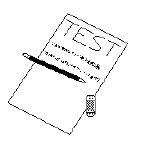 One of the most misunderstood books in the world is the Bible. Scholars have tried to under-stand it; scientists have tried to explain it away; and atheists have denied it. It has been studiedas superstition; it has been studied as literature; it has been poked, prodded, and dissected inevery way possible. I t has been praised, ridiculed, embraced, and dismissed as myth andnonsense by the varied groups who have studied it down through the centuries. Many havestudied it and understood it; but manifold times more have studied it and not understood it.Why? What makes the difference? What opens the eyes of understanding for some and leavesthe eyes of the majority blind. Would not a benevolent and moral God make a way for thoseblinded by sin to see and understand His will as revealed in His Holy Word? Wouldn’t it beillogical for God to go through all of the effort to reveal His mind to us through a divinelyinspired Bible and then leave us with no way through intellect, knowledge, or any other humanability to understand that revelation?Summary- The Bible is the inerrant, inspired, revelation of God, given in its entirety, down tothe very words, from God through men, to mankind, without error. It was inspired in theautographs and preserved from generation to generation by God, from the first copies down tothe present. Today we have that preserved Word of God in only one version in the Englishlanguage- the King James Bible.NOTE: These will be test questions.The Bible is both Inspired and Preserved by God.Inspired means God-breathedand the more correct answer is God-breathed outWrite out: II Tim 3:16-17 (with proper punctuation.)Return to the course main page and take the section test.BIBLE DOCTRINES Workbook	20THEOLOGYThe Doctrine of God(Specifically: “Theology Proper.”)Introduction - the Bible’s first statements about GodThe doctrine of God is found in the very first verse of the Bible.Gen 1:1 In the beginning ____ __________ the heaven and the earth.In the simplicity of this verse we find some very important truths about God:1. That in order to create the universe God had to have already been in existence.At the “beginning,” which obviously was the very first instant of time, God wasalready there; i.e., He existed “before” time itself. I realize that “before time” seemsto be a contradiction in terms; but, when trying to talk about the Eternal God, Jehovah,we are limited by the terms of our finite language that is only sufficient to explain finiteobjects and beings. We can use the term “Eternal,” which means without beginning orend, but that term is also fraught with problems since our finite minds can only vaguelycomprehend “eternity.” Intellectually we say we understand it but practically the depthand reality of the termescapes us. I have begun using the term “atemporal being” whentrying to describe God which is an easier term to understand. Instead of trying todescribe God in terms of time and space, atemporal means that God is not bound by theconstraints of time. Since time is a necessary ingredient for physical existence then anatemporal being obviously has no physical existence. (Does the scriptural term “Spirit”come to mind?)2. Since God obviously already existed then the pattern is set in this verse which will befollowed in the rest of the Bible, that being that the Bible never tries to prove theexistence of God. His existence is stated as a fact, not as a possibility that needs to beproved. In logic this is called a “first truth.” A first truth is a fact that has to be true inBIBLE DOCTRINES Workbook	21order for any observation or reflection to be possible. I t is a universal, necessary,logical, primary belief. A belief in God is such a first truth; therefore, it is not subjectto proof nor refutation.3. In verse one the fact of God’s being is put forth showing Him to be a logical, allpowerful, willful being. Only such a being would and could create the universe.4. In this verse, and those following, we also have God presented as a purposeful being.5. In this verse we also see that God existed without the physical creation. Therefore, wehave to conclude that God would still be God even if He had never created. We alsomust then conclude that God has no NECESSARY relation to the physical creation. Hechose to create and did so only for purposes which He deemed useful- useful for Hispredetermined purpose, yes, but not necessary to His continued existence.6. Since God, according to verse one, existed without the universe then we must concludethat God can have no existence as part of the universe nor can the universe exist as partof God. There can be no conception of God, such as is put forth in Hinduism and NewAge, where the universe and God are one. In those false religions God is called “theUniversal All ... The One ... 	etc.,” and that is total heresy when such beliefs (doctrines)are taught in so-called Christianity and is nothing but warmed-over Pantheism. Whydon’t they call themselves what they really are, “Hindus” or “New Agers” instead ofChristians. When they call themselves Christians, they are lying through their teeth;and that’s whether they teach it outright or whether they promote the use of so-called“Bibles” that promote such falsehood. The first verse of Genesis shows such views forwhat they really are- impossible falsehoods!Now let’s get into our study of Theology.Definition of TheologyTheology means the study of “theos,” (Gk ) which means God or gods.This could be any true or false god of any and all religions of the world. Therefore, a bettername for what we are going to study is, “Theology proper,” or the study of God, (capitol “G”)meaning Jehovah the one true God, the only real God, the self-existent one.(CD1c)BIBLE DOCTRINES Workbook	22THEOLOGY PROPER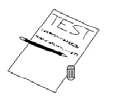 I. The Existence of GodA. The false & true systems of theology and theories of God.1. Deism- represents the universe as a self sustained mechanism, from which Godwithdrew as soon as He created it, and which He left to a process of self development.Answer to deism: Col 1:16,172. Atheism- excludes God altogether.3. Skepticism & Infidelity- a doubt or disbelief in the existence of God, especially the Godof Revelation.4. Agnosticism- a denial that God can be known. Agnostic (GK) and ignoramus (LAT)mean the same thing- we do not know. “Gnostic” means- they who know; and “A” isa prefix meaning “no."5. Pantheism- everything is God, and God is everything.6. Polytheism- many gods.7. Hylozoism- the life principle found in creation is God Himself.(10)8. Theism- belief in the existence of a personalGod, creator, preserver, and ruler of all things.9. Monotheism- teaches that there is but one God. Christianity,Judaism, and Mohammedism are all monotheistic religions.B. The Definition of God.	 These will be test questions-1. Scriptural designations.a. God is spirit. (Jn 4:24)	The correct theological belief isb. God is light. (I Jn 1:5)	Christian Theism.c. God is love. (I Jn4:16)	Give me 3 scriptural designations for God:d. God is a consuming fire. (Heb 12:29) __________ ___________ _____________2. Theological definitions.a. Catholic dictionary- “By God weunderstand the one absolutely, and infinitely perfect spirit who is the creator of all."b. EbIard- “The eternal source of all that is temporal."c. Kahnis- "The infinite spirit."d. J. Howe- “An eternal, uncaused, independent, necessary being, that hath power, life,wisdom, goodness, and whatsoever other supposedly excellency, in the highestperfection, in and of itself."e. Westminster Catechism- "A spirit, eternal, unchangeable, in His being, wisdom,power, holiness, justice, goodness, and truth."f. A. Fuller- "The first cause and the last end of all things."g. Strong- " God is the infinite and perfect spirit, inwhom all things have their source,support, and end."BIBLE DOCTRINES Workbook	23C. The Origin of the Idea of God.(This argument is drawn in some measure from what is called the Ontologicalargument- The argument from being. This argument was first formulated bySt. Anselm, an eleventh century Platonist.)Definition- The idea of God is an intuition of the moral reason, i.e., it is innate in thehuman race.The belief in a personal God is called a primary, or first truth.1. The nature of first truths in general.a. Negatively.1) A first truth is not a truth written prior to consciousness upon the substance of thesoul.2) It is not actual knowledge of which the soul finds itself in possession at birth.3)	It is not an idea, undeveloped at birth but which has the power of self-development apart from observation and experience.b. Positively.A first truth is a knowledge, which thoughdeveloped upon occasion of observa-tion and reflection, is not derived from observation and reflection. It is a know-ledge, on the contrary, which has such logical priority that it must be assumed orsupposed in order to make any observation or reflection possible.1) These thoughts, that there is a God, though innate do not necessarily develop.2) If you give it serious thought, this innate acceptance comes to the forefront unlessprevented by preconditioning.c. Their criteria (of first truth).The criteria to test first truths are three and may be applied to the existence ofGod as a first truth.1) Their universality- All men manifest a practical belief in them by their language,actions, and expectations.2) Their necessity- The mind is compelled by its very constitution to recognize themupon the occurrence of the proper conditions.3) Their logical independence and priority- These truths can be resolved by noothers, and can be proved by no others.d. The belief in God’s existence as a rational intuition or first truth has a four-foldcontent.1) A reason in which man's mental processes are grounded.2) A power awakening a sense of dependence.3) A Perfection imposing law upon the moral nature.4) A personality recognized in forms of worship and prayer.e. Supposed sources of the idea of God’s existence which are wrong.1) External revelation.2) Experience.3) Reason.BIBLE DOCTRINES Workbook	24D. Corroborative Evidences of God’s Existence.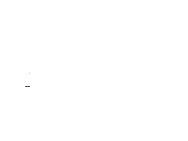 The scriptures do not attempt to prove Gods existence.(Ro 1:19-21, 28, 32, 2:15) (heart, conscience, thoughts)1. Cosmological argument, or argument from change in nature. Everything begun,whether phenomenon or substance, owes its existence to some producing cause.2. Teleological argument, or argument from order or useful arrangement in nature. Sinceorder and arrangement pervade the universe there must exist an intelligence adequateto the production of this order, and a will adequate to direct this arrangement to usefulend.3. Anthropological argument, or argument from man’s mental and moral nature.NOTE: Homeworkfor its author an intellectual and moral being.b. Man’s moral nature proves the existence of a holy lawgiver	Find mistake& judge, otherwise, conscience cannot be satisfactorily explained.	on p. 10 ofGDOB. GiveBible ref.an end which will call forth man’s highest activities and ensure his highest progress.4. Christological argument- rests on the following premises:a. The Bible must be accounted for.b. The fulfillment of prophecy must be accounted for.c. Miracles must be accounted for.d. The supernatural character and the divine mission of Christ must be accounted for.e. The influence of Christianity in the world must be accounted for.f. The fact of conversion- the moral and spiritual change in men must be accounted for.5. The argument from congruity.Congruity refers to a state of logical or practical argument or harmonious relationship;the state of being harmoniously related or united; adaptation.6. Ontological argument- Man can conceive of a supreme being, therefore He must exist.NOTE: For a deeper examination and presentation of arguments for and against most of these“Arguments,” see Philosophical and Religious Issues edited by L. Miller.(11)Also see Readings In Christian Thought edited by Hugh T. Kerr.(12)II. The Attributes of God.A. Def. of attributes- The attributes of God are those distinguishable characteristics of thedivine nature which are inseparable from the idea of God and which constitute the basisand ground for His various manifestations to His creatures.B. The relation of the divine attributes to the divine essence of God.1. The attributes have an objective existence.They are not mere names for human conceptions of God. They are qualities objectivelydistinguishable from the divine essence and from each other.2. The attributes inhere in the divine essence. They are not separate existences.They are attributes of God.BIBLE DOCTRINES Workbook	253. The attributes belong to the divine essence as such.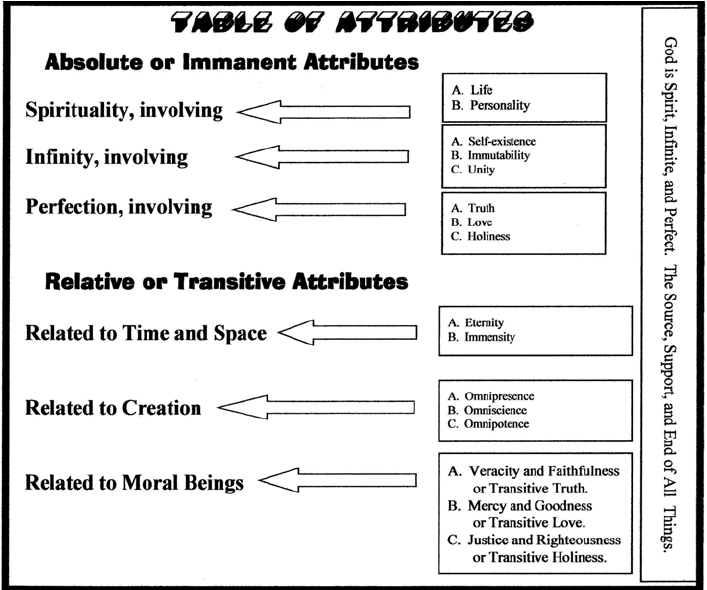 a. All of the attributes belong to each of the Persons. (referring to the Godhead)b. The relations which God sustains to the world are not to be denominated attributes.God would be God if He had never created.4. The attributes manifest the divine essence.a. The essence is revealed only through the attributes.b. Apart from the attributes it is unknown and unknowable.C. Rational method.This is simply the inductive method applied to the facts with regardto God revealed in the scriptures.l. The way of negation.2. The way of climax.3. The way of causality.D. Classification of the attributes. (2 classes)BIBLE DOCTRINES Workbook	26Def.- By absolute or immanent attributes we mean attributes which respect the innerbeing of God, w hich are involved in God’s relations in Himself, and whichbelong to His nature independently of His connection with the universe.By relative or transitory attributes we mean the attributes which respect theoutward relations of God’s being, which are involved in Gods relation to thecreation, which are exercised in consequence of the existence of the universeand its dependence upon Him.1. Absolute or immanent attributes.a. Spirituality and attributes therein involved.(Jn 4:24 “God is a ________;” Ro 1:20; I Tim 1:17; Col 1:15)1) Life- the scriptures represent God as a living God.(Jer 10:10; I Thess 1:9; Jn 5:26, 14:6, Heb 7:16; Rev 11:11)2) Personality- the scriptures represent God as a personal being.By personality we mean the power of self-consciousness and self-determination.b. Infinity and the attributes therein involved.By infinity we mean the divine nature has no limits or bounds.(Ps 145:3; Job 11:7-9 & chs. 40 & 41; Is 66:1; I Ki 8:27; Ro 11:33)In explanation of the term infinity we may notice:1) That infinity can only belong to but one being, and therefore cannot be sharedwith the universe.2) That the infinity of God does not involve His identity with the all. (Ps 113:5, 6, 78:41)3) That the infinity of God is to be conceived of as intensive rather than extensive.4) of the attributes involved in infinity we mention:a) Self existence- God has the ground of existence in Himself. (Ex 3:14, 6:3)b) Immutability- The nature, attributes and will of God are exempt from all change.(Ps 102:27; Mal 3:6; Jas 1:17)The passages of scripture which seem at first sight to ascribe change toGod are to be explained in three ways:(1) As an illustration of the very methods in which God manifests Hisimmutable truths and wisdom in creation.(2) As anthropomorphic representations of the revelation of Gods unchangingattributes in the changing circumstances and varying moral conditions ofcreatures. ( Of Gen 6:6; Num 23:19; I Sam 15:11,29)(3) As describing executions in time of purposes eternally existing in the mindof God.c) Unity- The divine nature is undivided and indivisible.(Deut 6:4; Is 44:6; Mk 12:29; Jn 17:3; I Cor 8:4; I Tim 1:17, 6:15; Eph 4:5,6)c. Perfection and the attributes involved therein.By perfection we mean not mere quantitative completeness but qualitativecompleteness. The attributes involved in perfection are moral.(Mt 5:48; Ro 12:2; Ps 18:30, 19:7; Deut 32:4)BIBLE DOCTRINES Workbook	271) Truth- Deut 32:4; Jn 14:6, 17:3; Eph 4:21; I Jn 5:202) Love- Jn 17:24; Ro 15:30; I Jn 3:16, 4:83) Holiness- Father (Is 41:14), Son, (Acts 3:14), Holy Spirit (Eph 4:30)2. Relative or transitive attributes.a. Attributes having relation to time and space.1) Eternity- By this we mean that God's nature is without beginning or end, isfree from all succession of time and contains in itself the cause of time.(God is an atemporal being.)2) Immensity- By this we mean that God's nature is without extension, is subject tono limitations of space; and contains in itself the cause of space.b. Attributes having relation to creation.1) Omnipresence- God, in the totality of His essence, without diffusion or expansion,multiplication or division, penetrates and fills the universe in all its parts.2) Omniscience- God's perfect and eternal knowledge of all things which are objectsof knowledge, wether they be actual or possible, present or future.3) Omnipotence - The power of God to do all things which are objects of powerwhether with or without the use of means. (Gen 17:1)c. Attributes having relation to moral beings.1) Veracity and faithfulness, or transitive truth.(Ps 138:2; Jn 3:33; Ro 1:25, 3:4; Jn 14:17; I Jn 5:6; I Cor 1:9; I Thess 5:24;I Pet 4:19; II Cor 1:20; Num 23:19; Titus 1:2; Heb 6:18)2) Mercy and goodness, or transitive love.(Titus 3;4; Ro 2:4, 8:32; Mt 6:44, 45; Jn 3:16; II Pet 1:3; I Jn 4:103) Justice and righteousness, or transitive holiness. (Gen 18:25; Deut 32:4;Ps 5:5, 7:9-12, 18:24-26; Mt 5:48; Ro 2:6; I Pet 1:16)III. The Trinity of God.A. Def. of the doctrine.The trinity of God is His tri-personal existence as Father, Son, and Holy Spirit.In the nature of the One God, there are 3 eternal distinctions which are presented tous under the figure of Persons and these are equal.This tri-personality of the Godhead, is exclusively a truth of revelation. It is clearly,though not formally, made known in the New Testament, and intimations of it maybe found in the Old Testament. (Is 48:16, 61:I, 63:9,10)1. In scripture there are 3 who are recognized as God.a. The Father is recognized as God. (Jn 6:27; I Pet 1:2)Jn 6:27 ... 	for him hath God the __________ sealed.b. Jesus Christ is recognized as God. (Jn 1:1,14; Titus 2:13)Jn 1:1 ... 	the Word (Jesus Christ by context, Cf. 1:14) was _____.c. The Holy Spirit is recognized as God. (Acts 5:3,4)Acts 5:4 ... 	thou hast not lied unto men, but unto ______.BIBLE DOCTRINES Workbook	282. These three are so described in scripture that we are compelled to conceive of them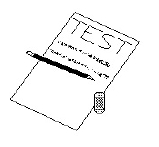 as distinct persons.a. The Father and Son are persons distinct from each other.1) Christ distinguishes the Father from Himself as "another." (Jn 5:32,37)2) The Father and the Son are distinguished as the begetter and the begotten.(Jn 1:14, 3:16)3) The Father and the Son are distinguished as the sender and the sent.(Jn 10:36; Gal 4:4)b. The Father and the Son are persons distinct from the Holy Spirit.1) Jesus distinguishes the Spirit from Himself and from the Father. (Jn 14:16,17)2) The Spirit proceeds from the Father. (Jn 15:26)3) The Spirit is sent by the Father and by the Son. (Jn 14:26, 15:26; Gal 4:6)3. The tri-personality of the divine nature. is not merely economic, or modal, inmanifestation, nor temporal- but immanent and eternal.a. Passages of scripture which speak of the existence of the word from eternity withthe Father. (Jn 1:1,2; Phil 2:6)b. Passages that assert and imply Christ’s pre-existence. (Col 1:15-17; Jn 8:58)c. Passages implying intercourse between the Father and the Son before the foundationof the world. (Jn 17:5, 24)d. Passages that assert that the world was created by Christ.(Jn 1:3; I Cor 8:6; Col 1:16; Heb 1:2,10)4. This tri-personality is not tri-theism; for, while there are three persons, there is butone essence.5. The 3 persons, the Father, Son, and Holy Spirit are equal.a. The Father is not God as such; for God is not only Father, but also Son & Holy Spirit.b. The Son is not God as such; for God is not only Son, but Father and Holy Spirit.c. The Holy Spirit is not God as such; for God is not only Holy Spirit, but also Fatherand Son.6. The Trinity of God is inscrutable yet not self-contradictory.a. The mode of the triune existence is inscrutable.b. The doctrine of the trinity is not self-contradictory.NOTE: These will be test questions-Name 3 arguments used as corroborative evidences of God’sexistence.Name 3 Attributes having relation to creation.The Trinity is to be viewed as a tri-personality.	This is nottritheism; for, while there are three persons, there is but one essence.Return to the course main page and take the section test.BIBLE DOCTRINES Workbook	29CHRISTOLOGYThe Doctrine of Jesus ChristIntroduction- Without Christ we have no h ope; therefore, the doctrine of Christ is mostimportant. Our understanding of it will dictate how well we can teach others about Christ.Only to the extent that we understand who Christ was w ill we be able to truthfully leadothers to the one true Messiah.No other doctrine of the Bible has a more direct bearing on mankindthan the doctrine of Christ. Man’s eternal destiny- Heaven’s bliss orHell’s torments- is inextricably bound up with this doctrine. If evenone facet is wrong then we are doomed. If it is twisted one iota awayfrom the Scriptures and truth then the agony of the doctrine’sdestruction and fall will only be transcended by the eternity of theunending agony of our everlastingly damned souls. And the sound ofits (the doctrine’s) fall will be drowned by our agonized screams oftorment echoing down through the unending ages of eternity.(13a)Dr. VBKBIBLE DOCTRINES Workbook	30CHRISTOLOGYI. The Person of Jesus ChristA. Historical preparation for His coming.1. Negative- in the history of the heathen.a. Revealed the true nature of sin.b. The powerlessness of human beings for deliverance.2. Positive- in the history of Israel.They were educated in 3 truths:a. The majesty of God in His unity, omnipotence and holiness.b. The sinfulness of man and his homelessness.c. The certainty of coming salvation.B. Historical survey of views respecting the person of Christ.1. Eblonism- denial of the divine nature of Christ.2. Cerenthianism- held that there was no real union of the 2 naturesof Christ prior to his baptism.3. Docetism- denial of the humanity of Christ. (answer- I Jn 4:1, 2, 3)4. Arianism- denied the deity of Christ.Regarded Christ as the first and highest of created beings.5. Appolinarism- denied that Christ had a human soul.6. Nestorianism- made 2 persons of Christ instead of one.7. Eutychianism- denied our Lords' 2 natures, mingling them into one.8. Orthodox- Holds that in 1 person, Jesus Christ, there are 2 natures:a human nature and a divine nature.(This is called the hypostatic union- 100% human, 100% divine)THIS IS THE CORRECT VIEW!C. The pre-existence of Christ.(Jn 1:1-5, 8:58, 17:5, 24; Col 1:13-17; Heb 1:2, 2:10)1. Old Testament appearings.a. Material symbols- Theophany. (Gen 3:8, 4:4, 5, 16, 17:1, 18:1 Acts 7:2; Ex 3:1-6,13:21, 14:20, 19:24, 20:1-26; 40:34-38; I Ki 8:10, 11; II Chr 5:13, 14)b. Manifestations in human form- Christophany. (Gen 16:10-13, 22:15; Ex 23:20-25,32:34, 33:21-23; Josh 5:13-15; Jdg 13:3-20; Is 63:9, Zech 1:11, 12; Ma1 3: 1 )2. Prophetic pictures.a. The slain lamb. (Ex ch.12; Jn 1.29; I Cor 5:7; Rev 12:11, 13:8)b. The obedient servant. (Ps 40:6-8, Heb 10:5-10; Ex 21:2-6)c. The beloved Son. (II Sam 7:14-16; Ps 2:7, 89:26-29; Is 42:1; Mt 3:17, 17:5;Mk l:11, 9:7; Lk 3:22, 9:35; Eph 1:8)BIBLE DOCTRINES Workbook	31D. The incarnation of Christ- literally the infleshment; i.e., the assumption of humanity.(Gen 3:15; Ps 2:7, 12; Is 9:6; Mt 1:18-25; Lk 1:26-35; Jn 1:14; Acts 10:38; Ro 8:3,4;I Tim 3:16; Heb 2:14; Is 53:4; Mt 20:28; Lk 1:68-75; Jn 3:16,17; Gal 4:4,5;I Tim 1:15; I Jn 3:8, 4:10)l. The 2 natures of Jesus Christ. (The hypostatic union.)a. The humanity of Christ.1) Its reality.a) He expressly called Himself and was called man.(Acts 2:22; Ro 5:15; I Cor 15:21; I Tim 2:5)Jn 8:40 But now ye seek to kill me, a _____, that hath told you the truth.b) He possessed the essential elements of human nature, body, soul, and spirit.(Mt 26:12,38; Lk 23:46)c) He was moved by the instinctive principles, and he exercised the activepowers, which belonged to a normal and developed humanity (hunger, weari-ness, sleep, love, compassion, anger, fear, groaning, weeping and prayer).(Mt 4:2; Jn 4:6, 11:33,35, 12:27, 19:28; Mt 8:24, 9:36, 14:23; Mk 3:5, 10:21; Heb 5:7)d) He was subject to the ordinary laws of human development both in body andin soul. (Lk 2:40,46-49; Heb 2:10,18, 5:8)e) He suffered and died. (Lk 22:44; Jn 19:30-34)2) Its integrity.a) It was a miraculous conception. (Mt 1:18; Lk 1:34, 35)b) Free. both from hereditary depravity and from actual sin.(I Cor 15:45,47)c) Ideal human nature. (Ps 8:4-8; Heb 2:6-10; I Cor 15:45; II Cor 8:18;Phil 3:3; Col 1:18; I Jn 3:2)d) A human nature that found it's personality only in union with the divine nature.e) A human nature germinal and capable of self-communication; so constitutingHim the spiritual head, and beginning of a new race. The 2nd Adam, fromwhom fallen man, individually and collectively derives new and holy life.(Is 53:10,11; Rev 22:16; Jn 5:21, 15:1, 17:2; I Cor 15:45; Eph 5:23,30)b. The Deity of Christ.1) Jesus is recognized as God.a) He is expressly called God. (Jn 1:1, 14, 18; Ti 2:13; Heb 1:8, 10)Jn 1:1 ... 	and the Word was with God, and the Word was _____.b) OT descriptions of God are applied to Him.(Mt 3:3; Is 40:3; Jn 12:41; Is 6:1; Eph 4:7, 8; Ps 68:18; I Pet 3:3, 15; Is 8:13)c) He possesses the attributes of God. (Jn 1;4, 5:26, 14:6;Heb 7:16, 26, 13:8; Rev 3:7; I Jn 3:16; Lk 1:35; Jn 6:69)d) The works of God are ascribed to Him. (Jn 1:3, Jn 5:27-29; I Cor 8:6;Col 1:16, 17; Heb 1:3, 10; Rev 3:14; Mt 25:31, 32)BIBLE DOCTRINES Workbook	32e) He receives honor and worship due only to God. (Jn 5:23; Acts 7:59;Ro 7:9, 13; Gen 4:26; I Cor 11:24, 25; Heb 1;6)f) His name is associated with that of God upon a footing of equality.(Jn 5:23, 14:1, 17:3; Mt 11:27; I Cor 12:4-6; Ro 10:17; II Thess 2:16, 17;Col 3:1; Rev 20:6, 22:3)g) Equality with God is expressly claimed. (Jn 5:18; Phil 2:6; Jn 10:30)Jn 5:18 ... 	making himself ______ with God.2. The union of the 2 natures in 1 person. (The hypostatic union.)The scriptures represent Jesus Christ to have been possessed of a divine nature anda human nature, each unaltered in essence and undivested of its normal attributes andpowers, they with equal distinctness represent Jesus Christ as a single, undivid edpersonality in whom these 2 natures are vitally and inseparable united, so that He isproperly not God and man, but the God-man.3. The 2 states of Christ.a. The state of humiliation. (Heb ch.2.)b. The state of exaltation. (Heb ch.1)II. The Saving Work of Christ.A. The 3-fold office of Christ.1. Christ as Prophet. (Deut 18:18, 19; Mt 13:57, 16:14, 21:11)2. Christ as Priest. (Ps 110:4; Heb 5:6, 6:20, 7:21)3. Christ as King. (Rev 19:16)B. The atoning death of Christ.1. The fact of the atoning death of Christ.a. Types.1) Coat of skins. (Gen 3:21)2) Abel’s lamb. (Gen 4:4)3) The offering of Isaac. (Gen ch.22)4) The Passover lamb. (Ex 12:ch.)5) The Levitical sacrificial system. (Lev chs. l-7)6) The brazen serpent. (Num 21:ch. cf Jn 3:14, 12:32)7) The slain lamb. (Is 53:6,7 cf Jn 1:29; Rev 13:8)b. Predictions.1) The seed of the woman. (Gen 3:15)2) The sin offering. (Ps ch.22)3) The vicarious Saviour.	(Is ch.53)4) The cut-off Messiah. (Dan 9:26)5) The smitten shepherd. (Zech 13:6, 7)c. Descriptive terms.1) The atonement. (Ro 5:11; Ex 30:10; Ps 32:1)2) Reconciliation. (Ro 11:15; II Cor 5:18, 19, 20)BIBLE DOCTRINES Workbook	333) Propitiation. (Ro 3:25; I Jn 2:2, 4:10)*****NOTE: (This is an argument against hyper-Calvinism.)4) Redemption and Ransom. (Lk 1:68, 2:38; Ro 3:24; I Pet 1:18,19)5) Substitution. (Mt 20:28; Mk 10:45; II Cor 5:21; Gal 2:20)d. Explicit statements.1) The heart & center of the atonement of Christ is declared to be:a) His death. (Ro 5:10; Phil 1:8; Heb 1:9-14, 9:16)b) His cross. (I Cor 1:23; Gal 3:1, 6:12; Eph 1:16; Col 1:20)c) His blood. (Mt 16:28; Mk 14:24; Lk 10:20; Eph 1:7, 2:13)2) The atonement bears a relation to God.a) It's grounded in His love. (Jn 3:16)b) It manifests His righteousness. (Ro 3:25; II Cor 5:21)c) It measures the extent of His sacrifice. (Jn 3:16; Ro 8:32)d) It's the basis of our reconciliation. (Ro 5:11; II Cor 5:18, 19)3) The atonement bears a relation to the Law.a) Christ was born under the Law. (Gal 4:4, 5)b) Christ bore its curse. (Gal 3:13; Phil 1:8)c) Christ fulfilled its' righteousness. (Ro 5:18, 19, 8:3, 4, 10:14)4) The sacrifice of Christ was necessary. (Gal 2:21, 3:21)5) The sacrifice of Christ was voluntary. (Jn 10:17, 18; Eph 5:2)6) The atonement of Christ was the only sacrifice for sin.(Acts 4:12; Ro 3:20-28)7) The atonement of Christ was vicarious. (Ro 5:6; II Cor 5:14,15)8) The atonement of Christ was for sin. (Jn 1:29; Ro 3:25, 5:8)9) The atonement of Christ was for various classes.a) His own people. (Mt 1:21)b) Many people. (Mt 10:28)c) Lost people. (Mt 9:12)d) The whole world. (Jn 1:29, 3:16; I Jn 2:2)10) The atonement of Christ produces many beneficial effects.a) Jesus becomes the saviour of men. (Mt. 1:21)b) Justification is received. (Acts 13:39)c) Cleansing is received. (I Jn 1:7)d) Sanctification is received. (Heb 13:12)e) Universal blessings are received. (Jn 13:14)2. The necessity of the atoning death of Christ.a. The Holiness of God. (Ro 3:21-26, 5:1, 2)b. The Law of God. (Ro 10:4; Acts 10:9-16)c. The guilty conscience. (Heb 10:1-8)d. The lost sinner. (Eph 2:12)3. The extent of the atoning death of Christ. (I Tim 4:10; I Jn 2:2)BIBLE DOCTRINES Workbook	34III. The Resurrection of Jesus Christ.Recommended reading, “Therefore Stand” by W.M. SmithA. The importance of the doctrine of the resurrection of Jesus Christ.1. Negatively considered. (I Cor 15:12-19)a. Our preaching is ______. (:14, 15)b. Your faith is also ______. (:14, 17)c. Ye are yet in your ______. (:17)d. They also which are fallen asleep in Christ are _____________. (:18)2. Positively considered.Its' importance is shown:a. By the place it occupies in the NT. (It is mentioned more than 100x's).b. By the prominence given it in the apostolic preaching and teaching.(Acts 1:21, 22, 2:24, 29-32, 4:33, 17:18, 23:6; I Cor 15:15)c. By the position assigned to it in the Gospels, co-equal with His death.(I Cor 15:1, 3, 4)d. By the practical and vital relation it sustains to Christian preaching and Christianfaith. (I Cor 15:14, 17)B. The necessity of the resurrection of Jesus Christ.1. As a fulfillment of the prophecies concerning Christ. (Ps 16:10)2. As a fulfillment of the predictions made by Christ himself. (Jn 2:19)3. As an indication of the propitiatory nature of Christ’s death. (Ro 4:25)**** NOTE: Propitiation: makes it possible from God’s point of view for us to be saved.C. The character of the resurrection of Christ.1. Negatively considered.It was not:a. A resurrection from a seeming death. (The swoon theory.)b. It was not due to a hallucination caused by an over-wrought mind. (Not a vision.)c. It was not a mere exaltation or manifestation of the Spirit of Jesus.(Not a temporary materialization.)d. It was not an imaginary resurrection based on the desire and expectationof the disciples- not a myth. (Myth-theory.)***** NOTE: Note the change from cowards to flaming evangelists.....was this just a myth they had concocted?2. Positively considered.It was a physical and bodily resurrection as shown by the following:a. Other resurrections, according to the Gospel accounts, were bodily resurrections.(Lk 7:11-18; Mt 9:18-26; Jn 11:32-44)b. He appeared in the same wound-printed body in which He was crucified.(Lk 24:37-39; Jn 20:27)BIBLE DOCTRINES Workbook	35D. The mode of the resurrection of Jesus Christ.1. Raised by God the ____________.(Eph 1:17-20; Acts 2:24,32, 10:40, 13:30; Ro 6:4, 10:9; Col 2:12)2. He arose by His own __________. (Jn 10:18; I Cor 15:4; Acts 2:24)3. He was quickened (made alive) by the Holy __________. (I Pet 3:18; Ro 8:11)E. The certainty of the resurrection of Jesus Christ as shown by:1. Proofs of the truthfulness of the biblical statements concerning the resurrectionof Christ as found in the narratives themselves.2. Things and events which can only be accounted for by the resurrection of Christ.a. An empty tomb. (Mt 28:6; Mk 16:6; Lk 24:3,12; Jn 20:1,2)b. The circumstances under which our Lord was buried and slept in the grave.1) The tomb was new and had never been occupied before.There could have been no confusion of bodies. (Lk 23:53)2) It was hewn out of solid rock. (Mt 27:59,60)3) It was near Jerusalem, accessible for investigation.4) The Jews knew that He had predicted His own resurrection. (Mt 27:62-66)5) The most effectual means were adopted to prevent the removal of the body.(Mt 27:63-66)a) A huge stone at the door of the sepulchre.b) Sealed with a Roman seal.c} Watched by the Roman guard.c. The change in the disciples which requires the resurrection of Christ for itsproduction.d. The change in the day of rest/worship. (Acts 20:7; I Cor 16:2)e. The resurrection was one of the foundation truths preached in the earlyhistory of the Christian church.3. Proof from testimony.a. Christ’s own testimony. (Rev 1:18; Lk 24:39)b. The apostles’ testimony. (I Pet 1:3, 3:21; Ro 8:11; I Jn 1:1)c. The large number of witnesses. (I Cor 15:5-8)F. The value of the resurrection of Jesus Christ.1. A sure foundation for faith in God was provided by it. (I Pet 1:21)2. A substantial proof of the deity of Christ is given. (Ro 1:4)3. It gives the believer an ever-living high ________. (Heb 7:25-27; Ro 8:34; I Jn 2:1)4. There is power resident in the truth of it to save men. (Ro 10:9, 10)5. It is according to Gods' promises to the fathers and therefore their fulfillment.(Acts 13:32, 33)6. It is the pledge and guarantee of our own resurrection.(I Thess 4:14; II Cor 4:14)BIBLE DOCTRINES Workbook	36NOTE: Homework.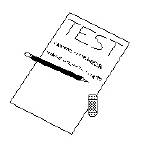 NOTE: These will be test questions.- What is the correct view of the person of Jesus Christ? (p.31) 		.- Explain this view. (p.31).- What is the name for this union? (p. 31)100%	100% 	 .- An OT manifestation of Christ in human form is called: (p.31)- Give me 3 OT prophetic pictures of Christ. (p.31)- Christ is properly not God and man, but (p. 33) the 		-	.- Give me the 3-fold office of Christ and the NT books where He is so presented. (p. 33).	..- Give me 3 types of the atoning death of Christ. (p. 33).	.	.- The heart & center of the atonement of Christ is declared to be: (p. 34).	.	.- Christ’s resurrection was a 	  and 	  resurrection. (p.35)- Give me 3 things and events which can only be accounted for by the resurrection ofChrist. (p. 35)Return to the course main page and take the section test.BIBLE DOCTRINES Workbook	37PNEUMATOLOGYThe Doctrine of The Holy SpiritIntroduction-Probably the most misunderstood, misrepresented, and misused person of the Godhead is theperson of the Holy Spirit. There are those who do not believe that He is even a person andmisunderstand the clear and plain Biblical teachings on t hat fact. T here are those whomisrepresent Him as a force or some other appendage, extrusion, or tool of God. Then, on theother hand, there are those of the Christian community that do believe in the personhood of theHoly Spirit but then misuse Him in their lives because of either a lack of a true understandingof the scriptural teachings on Him, their loyalty to a false or mistaken teacher, pastor, orscholar, that themselves misunderstand and misrepresent the Holy Spirit, and those half-truths,no truths, or untruths are then being incorporated into the theology and lives of theunsuspecting follower. Then, on the third hand, (this gets weirder all the time- now we havethree hands,) there are those who, because of pride, refuse to believe the scriptural teachingson the Holy Spirit because to do so, and teach those truths to others, might upset theirapplecarts of position, power, status, financial slavery of their own followers, or possibly theirstanding in the “scholarly,” or “Reverendly,” community. In other words, they put the praiseof men and their own self-interests above God and His Word.In this section you will study the biblical doctrine of the HolySpirit (Pneumatology,) so thatyou will be forearmed against heresy, armed with the knowledge of how to fight the good fightin the power of the Holy Spirit, and helped well on the trail of ongoing sanctification by thesustenance, guidance, and comfort that comes from a true knowledge of the person, power,guidance, and the proper, godly use of the Holy Spirit in your Christian walk, talk, and serviceto God and your fellow man. Now- on with the doctrine.BIBLE DOCTRINES Workbook	38PNEUMATOLOGY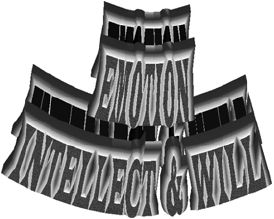 I. The Person of the Holy Spirit.A. Personality.1. Personality consists of emotion, intellect, and will.2. Problems in the area of divine personality.a. “It has been argued that personality andabsolute existence are contradictions: thatGod cannot be, at one and the same time,15ab. Source of concise and final definitions of personality.1) False source.That personality is defined in the personality of man.2) True source.That personality is defined in the personality of God.c. Supreme personality.1) In human beings personality cannot find its supreme expression.This is true for the following reasons:a) Man is an imperfect being; therefore, everything he possesses is imperfect.b) Since man is imperfect then his emotions, intellect, and will are also imperfect.c) Therefore, man’s personality (consisting of imperfect emotions, intellect,and will) is also an imperfect expression of personality.2) Only in God can personality find its perfect expression.This is true for the following reasons:a) God alone is perfect.b) Therefore, only in God can anything find its perfect expression.c) Therefore, only in God can personality find its perfect expression.3. Answer to the seeming contradiction of God possessing both personalityand absolute existence.a. Since God is the one, final, absolute measure of anything, then that also holds truefor personality; therefore, the measure of perfect personality exists only in God.b. The measure of personality.Man is NOT in possession of perfect personality since he is an imperfect being.Therefore, to measure the personality of God by expecting it to be constrained to theimperfect measure of imperfect man is not logical since the greateris never expectedto be constrained to the lesser but vice-versa.Example- a foot-long ruler can be fit within the constraints of a yardstick; but ayardstick can never fit within the constraints of a foot-long ruler.BIBLE DOCTRINES Workbook	39c.	In the matter of God’s personality, we can extrapolate from the lesser, thepersonality of man, and gain some knowledge of the greater, the personality of God,since man is made in the image of God; but, we must remember that the factors ofpersonality in man are mere finite suggestions of those factors which are possessedin infinite degree by God.B. The degree of the personality of the Holy Spirit.God is infinite, therefore, God the Holy Spirit is possessed of personality (emotion,intellect, and will) in an infinite degree.C. Scriptural evidences of the personality of the Holy Spirit.1. Personal pronouns are used in relation to Him.a. Jn 14:16 “he,” :17 “him... he;” 15:26 “he;” 16:7-14 “he... him.”1) The Greek word for Spirit is , (pneuma,) as in Jn 16:13 and is in theneuter. And yet in Jn 16:13 & 14 the demonstrative masculine pronoun (ek-ay-nos,) rightly translated “he,” is used as well as the word  (heh-ow-too) in verse :13, which is also a masculine pronoun translated as “himself.”(9)2) Only twice is the neuter pronoun used in reference to the Spirit. (Ro 8:16, 26)3) Because of the overwhelming use of the masculine pronoun we must view theHoly Spirit as “He,” and not “It.”b. The name given to the Holy Spirit in Jn 14:16, 26 & 15:26 is  (para-klay-tos), translated “the Comforter.” This also is in the masculine and refers to aperson. “The Comforter, Instructor, Patron, Guide, Advocate whom this termbrings before us must be a person.”(15b) That it is used to denote the Spirit as aperson can be seen by its use in reference to another person, the person Jesus Christ,in I Jn 2:1 where it is translated as “advocate.” These are the only four instances ofthis word in the Bible.2. Personal qualities are ascribed to Him. (Emotion, Intellect, and will.)a. Emotion- Love.	Ro 15:30 ... and for the love of the ________, that ye ...b. Intellect- knowledge.	(I Cor 2:10-13; 12:8)c. Will. (I Cor 12:11)3. He performs acts that are possible only of a person.He searches, knows, speaks, testifies, reveals, convinces, commands, strives, moves,helps, guides, creates, recreates, sanctifies, inspires, makes intercession, orders theaffairs of the church, performs miracles, and raises the dead. He cannot be a m ereinfluence, efflux, power, or attribute of God, but must be a person (Gen 1:2; 6:3; Lk12:12; Jn 3:8; 16:8; Acts 2:4; 8:29; 10:19, 20; 13:2; 16:6, 7; Ro 8:11, 26, 27; 15:19; 1Cor 2:10,11; 12 8-11; I Pet 1:2; II Pet 1:21.)4. He is susceptible to treatments that could only be received by a person.a. He can be rebelled against and vexed. (Gen 6:3; Is 63:10; Acts 7:51)b. He can be grieved. Eph 4:30 ... 	and ________ not the holy Spirit of God ...c. Despite can be done to Him. Heb 10:29 ... 	hath done _________ unto the Spirit...d. He can be lied to.	Acts 5:3 ... filled thine heart to _____ to the Holy Ghost ...e. He can be blasphemed and sinned against. (Mt 12:31-32)BIBLE DOCTRINES Workbook	40II. The Deity of the Holy Spirit.A. Divine names are given to the Holy Spirit.1. He is called God. (Acts 5:4)2. He is called Lord. (II Cor 3:17)II Co 3:17 Now the ______ is that _______: and wherethe Spirit of the Lord is, there is liberty.B. Divine attributes and perfections are ascribed to Him.1. Eternity. (Heb 9:14)2. Omniscience. (Jn 14:26, 16:12; I Cor 2:10)3. Omnipotence. (Lk 1:35)4. Omnipresence. (Ps 139:7-10)5. Holiness. (Ro 1:4)C. Divine works are ascribed to the Holy spirit.1. Creation. (Job 33:4; Ps 104:30)2. Life. (Ro 8:2)3. Prophecy. (II Sam 23:2, +; II Pet 1:21)D. The name of the Holy Spirit is equally coupled with that of the Father and the Son.1. In the Great Commission. (Mt 28:19)2. In the Apostle Paul’s benediction. (II Cor 13:14)3. In the administration of the Church. (I Cor 12:4-6)E. He is identified with Jehovah of the Old Testament.(Is 6:8-10 cf Acts 28:25-27; Jer 31:31-34 cf Heb 10:15-17;Ex 16:7 & Ps 95:8-11 cf Heb 3:7-9; Gen 1:27 cf Job 33:4)F. He can be blasphemed; and that is only possible of God. (Mt 12:31)III. The Names of the Holy Spirit.“All (the names of the Holy Spirit) have spiritual significance, and we may know theHoly Spirit experimentally in t he various relationships expressed by His name.”16aA. The Holy Spirit. (Ps 51:11; Is 63:10-11; Lk 11:13; Eph 1:13; 4:30; I Thess 4:8)The Holy Ghost.(Found 89 times in the NT. This is the same word in the Greek as “Spirit.”B. The Spirit; His Spirit. (Ps 104:30; Jn 3:6-8; Acts 16:7; I Cor 2:10)C. The Spirit of God. (I Cor 3:16; total of 26 times.)D. The Spirit of Jehovah. (Is 11:2; 61:1)The Spirit of the LORD.When the word “LORD” (all capitals) is found in the OT, the meaning is always Jehovah.(I Sam 16:14; Is 40:7; Mic 2:7; 3:8)E. The Spirit of the Living God. (II Cor 3:3)F. The Spirit of Christ. Ro 8:9 ... 	have not the ________ of _______ he is none of his...G. The Spirit of His Son. (Gal 4:6)BIBLE DOCTRINES Workbook	41H. Phil 1:19 ... 	supply of the Spirit of _______ ________,”I. The Spirit of Holiness. (Ro 1:4)J. The Holy Spirit of Promise. (Acts 1:4-5; Eph 1:13)K. The Spirit of Truth. (Jn 14:17; 15:26; 16:13)L. The Spirit of Life. (Ro 8:2)M. The Spirit of Grace. (Heb 10:29)N. The Spirit of Glory. (I Pet 4:14)O. The Eternal Spirit. (Heb 9:14)P. The Comforter. (Jn 14:26; 15:26)Q. The Spirit of Wisdom, Counsel, Understanding, Knowledge. (Is 11:2)R. The Spirit of Burning & Judgment.. (Is 4:4 cf Mt 3:11-12; Acts 2:2-4)IV. The Symbols of the Holy Spirit.A. The ______. (Mt 3:16; Mk 1:10; Lk 3:22; Jn 1:32)Scriptural traits of the dove applicable to the Holy Spirit..1. Love. (Song 5:2 cf Ro 5:5; 15:30; Gal 5:22)2. Purity. (Song 5:2; 6:9)In the Old Testament the dove was a sacrificial bird and, thus, clean or pure.3. Peace.	[Gen 8:8-12; Ps 55:6; Song 2:12 (turtle is the turtledove); Gal 5:22]4. Modesty. (Song 2:14; Jn 16:13. Se also Is 42:1-2)5. Harmlessness and Innocence. (Mt 10:16-20)6. Beauty. (Ps 68:13; Song 1:15; 2:14)7. Tenderness and Gentleness. (Is 38:14; 59:11)B. Water.Water has a double symbolism in scripture. It is used both for the Word and the Spirit.Concerning the Spirit it represents refreshment, satisfaction and fulness.(Is 44:3-4; Jn 4:14; Jn 7:37-39; Rev 21:6; 22:17)C. Fire.Fire is also a double symbol in scripture. It also is used both of the Word and the Spirit.As a symbol of the Spirit it represents:1. The presence of God. (Ex 3:2-6; I Ki 18:38; Is 63:9-14; Acts 2:3)2. The power of God. (Same references as #1.)3. The purging of God. (Is 4:4; 6:6-7; Mal 3:1-3; Mt 3:11-12; Heb 12:29)N OTE: I n relation to the Holy	Spirit, the symbol of fire is not	suggestive of acombustion and consumption leading to destruction; but more of the suggestion of anagent of purification and cleansing. T he Holy Spirit energizes, illuminates, andbeautifies as fire does in the natural world. Fire was wrongly perceived as a destructiveagent for millennia; but that was only true when it was wrongly used. In its natural useit cleanses the dead material from the earth and transforms it into a fertile ground fornew life.As an example: The U.S. Forestry Department has, in this last two decades of thetwentieth century, finally grasped the natural use for which fire was intended by God.BIBLE DOCTRINES Workbook	42The use of “controlled burns” is now being promoted as a way to prevent the furtherdestruction of our natural forests by disease and decay and the wildfires that rage in theunnaturally fertile conditions caused by their previous “no burn” policy. This policyhad led to them putting out every cleansing fire brought on by God’s rules of natureand thus defeating the wisdom of God by replacing it with the foolishness of man. Irealize this is a fallen creation; but even at that God’s natural rules were still better thatman’s artificial ones.In like manner the Holy Spirit cleans out the dead brush so that the healthy trees cangrow. Remember that, because every “brush fire” in the churches you will pastor is notnecessarily bad. If you keep putting out every one that comes along, then pretty soonyou will have an unnatural prevalence of “dead material,” which could lead to a ragingfire that will consume God’s church. Be very sensitive to the work that God is doingthrough the Holy Spirit so that you will know the difference between His “cleansing”of the church and a w ildfire that has been ignited by	the devil in m aterial of anunnaturally choked forest.D. Wind.This represents life and activity; and particularly in relation to the Spirit’s work inman in the following two areas:1. Born of the Spirit. (Jn 3:3-8; Titus 3:5)2. Baptized with the Spirit. (Mt 3:11; Mk 1:8; Lk 3:16; Acts 1:5)NOTE: Dr. Farr said, “This symbol suggests the idea of universal expansion, life, andactivity. Air is everywhere, touching, penetrating, and sustaining all things. Windis air in motion; gently, in a breeze, swiftly, in a gale; and by the circulation of aircurrents, healthfulness and purity are carried over the earth. T he Holy spirit islikewise the source and producer of natural, intellectual, and spiritual life, purity, andpower.”(16b)E. Wine.This symbol stands for stimulation, exhilaration and its attendant rejoicing.(Ps 104:15; Pr 31:6; Is 55:1; Lk 5:37-39; Jn 2:1-11; Acts 2:13; Eph 5:18)Concerning Eph 5:18, there are mentioned two sources of stimulation, drunkennessand Deity. The Bible clearly contrasts the two, so we can conclude that both are notpossible at the same time. When one comes in control of us the other relinquishescontrol. Augustine called Satan “Simius Dei,” the ape of God, meaning one who “apes”or imitates God. For everything God has, the devil has a counterfeit. Here alcoholicdrunkenness is shown to be Satan’s imitation of the stimulation brought by God’s HolySpirit. Obviously God meant for the Spirit to be man’s original and only stimulant.The devil has another, alcohol. That is why it is called “spirits.” I call alcoholicbeverages “Satan’s urine;” because it is the worst of wastes put out by him to controlman. When you put it in your mouth you are putting the devil in liquid form into the“temple of the Holy Ghost;” and that grieves Him and quenches Him all in one action.BIBLE DOCTRINES Workbook	43F. Oil.The name Messiah, in both the Old and the New Testaments, signifies the anointed one.OT- Messiah, mashiyach {maw-shee'-akh,} anointed 37, Messiah 2NT- Messiah, Messias {mes-see'-as} Messias = "anointed," the Greek form of Messiah.(9)The key to the symbolism of oil in regards to the Holy Spirit is in I Sam 16:13.Oil signifies:1. Enduement of gifts for ministry. (Is 61:1-3; Acts 10:38; I Cor 12:7-11)2. Bestowment of graces for living. (Ps 23:5; Gal 5:22-23)3. Healing for the body. (Is 1:6 [ointment is another word for oil;] Jas 5:14)4. Illumination and Revelation. (Jn 16:12-15; I Cor 2:9-16; Eph 1:17-18; I Jn 2:20, 27)V. The Work of the Holy Spirit.“In every divine activity, the power to bring forth proceeds from theFather; the power to arrange proceeds from the Son; and the power toperfect proceeds from the Spirit. (Ro 11:36; I Cor 8:6) Consequently, theoffice work of the Holy Spirit in every phase and sphere of the divineactivity is to bring forward to completion that which has been conceived bythe Father and executed by the Son.(16c)Emery H. Bancroft said, “... the special work of the Holy Spirit increation is to lead creation to its destiny, which is the glory of God.”(15c)A. In relation to Creation.1. In relation to the universe.a. Bringing order into the universe. (Gen 1:2)b. Creating and garnishing the heavens. (Job 26:12; Ps 33:6; Is 40:12, 13)c. He renews the face of the earth. (Ps 104:30)2. In relation to living things.a. They were created by Him.	(Ps 104)b. They are sustained by Him. (Ps 104)1) Vegetation. (Ps 104:10-13)2) Animal life. (Ps 104:11, 12, 14, 21, 27)3. In relation to man.a. Gave life to man. (Gen 2:7; Job 33:4; Jn 6:63)b. Sustains and controls man’s life. (Gal 5:22-23; Eph 5:18)B. In relation to Christ.1. In relation to the inspired predictions of His coming. (I Pet 1:10-12)2. In relation to His conception. (Mt 1:20; Lk 1:35)3. In relation to His recognition:a. By John the Baptist. (Lk 1:41)b. By Simeon and Anna in the Temple at His circumcision. (Lk 2:25-38)4. In relation to His development. (Lk 2:40, 52)BIBLE DOCTRINES Workbook	445. In relation to His baptism and official consecration. (Mt 3:16, 17; Mk 1:9-11;Lk 3:21, 22; Jn 1:31-34; also: Is 61:1-3; Lk 4:16-21)6. In relation to His temptation in the wilderness. (Mt 4:1-11; Lk 4:1-13)7. In relation to His ministry of preaching and healing. (Mt 12:28; Lk 4:16-21; Acts 10:38)8. In relation to His death on the cross. (Heb 9:14)9. In relation to His resurrection. (Ro 1:4; 8:11; I Tim 3:16)10. In relation to His post-resurrection ministry. (Acts 1:2)11. In relation to His bestowment of the Holy Spirit.(Jn 15:26; 16:7; Jn 20:22; Acts 2:32-33)12. In relation to His representation by the Holy Spirit. (Jn 14:16-17)13. In relation to His intercessory ministry. (Ro 8:26-27, 34; Eph 2:18)14. In relation to His return. (Rev 22:17)15. In relation to His millennial reign. (Is 32:15 see context)16. In relation to testimonies and witnesses to Christ after His death. (I Cor 12:3; I Jn 4:1-3)17. In relation to fulfillment of God’s promises in Christ.(II Cor 1:19-22; 5:5; Eph 1:10-14; 4:30)18. In relation to prophecies concerning the latter days apostasy concerning faith in Christ.(I Tim 4:1)C. In relation to The Scriptures.1. He is their author. (II Tim 3:16; II Pet 1:20-21; Rev chs. 2 & 3 “... what the Spiritsaith...” also hundreds of OT references: “... thus saith the Lord...” etc.)a. In relation to Revelation. (See p. 15) (Gen 3:16; Ex 20:1-12; Rev 1:1-12)b. In relation to Inspiration. (See p. 15) (II Sam 23:1-2; Jn 14:26; 15:26; II Pet 1:21)c. In relation to Illumination. (See p. 15) (I Cor 2:10-12; Eph 1:17-18)2. He is the interpreter of The Scriptures. (Jn 16:13-15; I Cor 2:9-14; Eph 1:17)D. In Relation to the Believer.1. Regeneration. (Jn 3:3-5; Tit 3:5)Descriptive terms for Holy Spirit regeneration and the regenerate.a. A new ______ and a new _______. (Ezek 36:26-27)b. Born again; or born from above. (Jn 3:3-6)c. Passing from death unto ______. (Jn 5:24; Eph 2:1, 5; I Jn 3:14)d. A new creation. (II Cor 5:17; Gal 6:15)e. Partaking of the divine nature. (II Pet 1:4)f. Renewing of the _______. (Ro 12:2)This brings both an inner and an outer transformation.2. Indwelling the believer. (Ro 8:9; I Cor 6:19)NOTE: This happens but once, at salvation. (Indwelling concerns assurance.)3. Infilling the believer. (Acts 2:4; Eph 5:18)NOTE: This can happen many times. (Infilling concerns service.)4. Sealing the believer. (Eph 1:13-14; 4:30; II Cor 1:22)5. Empowering the believer for life and service.BIBLE DOCTRINES Workbook	45There are two natures in the believer- flesh and Spirit. (Gal 5:17)a. The flesh.1) This is the domain of the unsaved and the sometime temporary residence of thebeliever. We may slip into the flesh from time to time; but, to remain there isimpossible for the Christian. (Ro ch.8)2) Works are done in the flesh. (Gal 5:19-21)b. The Spirit.1) The spirit wars against the ______. (Gal 5:17; Ro 8:6-7; Ro ch. 7)2) Sets the believer free from the flesh and its works. (Gal ch.5)3) Produces fruit in the believer. (Gal 5:22, 23) Love, joy, peace, longsuffering,gentleness, goodness, faith, meekness, temperance.6. Guides the believer.a. Walk of life. (Ro 8:14; Gal 5:16, 25)b. Sphere of service. (Acts 8:27-29; 13:2-4; 16:6, 7)7. Anoint the believer.a. For knowledge and teaching. (Jn 14:26; 16:13; I Jn 2:20-27 cf I Cor 2:9-14)b. For service. (Lk 4:18 cf Acts 10:38)E. In relation to the Church.1. He empowered it, energized it, on the day of Pentecost. (Acts 2:1-4)2. He possesses it, as the Temple. I Cor 3:16 ... 	ye are the _______ of God ...”3. He equips it with gifts and graces for service. (I Cor 12:4-11)4. He gave it an inspired body of truth.	(II Pet 1:21)5. He gives it illumination and guidance into all truth. (Jn 16:13; I Jn 2:20, 27)6. He presides over and guides the church into the will of God. (Acts 13:2; 15:28)VI. Offenses Against the Holy spiritA. Committed by the unbeliever.1. Resisting Him. (Acts 7:51)2. Insulting, or doing despite unto Him. (Heb 10:29)3. Blaspheming Him. (Mt 12:31, 32)B. Committed by the believer.1. Grieving the Holy Spirit. (Eph 4:22-32)2. Lying to the Holy Spirit.	(Acts 5:3, 4)3. Quenching the Holy Spirit. (I Thess 5:19)C. Summary.1. Resisting has to do with the regenerating work of the Holy Spirit.2. Grieving has to do with the indwelling Holy Spirit.3. Quenching has to do with the enduement of the Spirit for service.BIBLE DOCTRINES Workbook	46NOTE: Homework.NOTE: These will be test questions.- The Holy Spirit is a:	force or lie or person of the Godhead.[pick one answer]- Personality consists of emotion, intellect, and will.- Personality is defined in the personality of God.- Name 3 acts performed by the Spirit that can only be performed by a person.- Name 3 divine attributes and perfections ascribed to the Holy Spirit.- Name 3 divine works ascribed to the Holy spirit.- Give me 3 names of the Holy Spirit.- Give me 4 symbols for the Holy Spirit- Give me 2 works of the Holy Spirit in relation to the Scriptures.- Give me 3 works of the Holy Spirit in relation to the believer.- Give me 3 offenses against the Holy Spirit.-	1. Resisting has to do with the regenerating work of the Holy Spirit.2. Grieving has to do with the indwelling Holy Spirit.3. Quenching has to do with the enduement of the Spirit for service.Return to the course main page and take the section test.BIBLE DOCTRINES Workbook	47ANTHROPOLOGY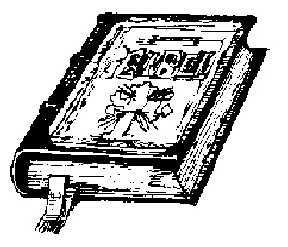 The Doctrine of ManIntroduction-From time immemorial man has asked the same three questions:1. Whence am I? (Where did I come from.)2. What am I?3. Whither am I going. (Where am I going.)In answer to the first question, “whence am I,” man has come up with four possibilities, threeare wrong and one is right; i.e., only one of the four is scriptural.ONE: Man got here by evolution. Evolution being defined as a progression from primevalslime to modern man. This is false. Even science (so-called) has been unable to proveeven the feasibility of this theory, let alone prove it to be fact. Evolution is even beingdiscarded by many modern day scholars in favor of even more fanciful theories such as“punctuated equilibrium.”(4 b) This theory puts forth the fanciful idea that evolution worksin spurts, through mutations and other catastrophic processes.TWO: Man is here as an emanation from, or an “extension” of God. This theory has gainedmuch ground recently in some of the more bizarre religious fads of today. The mostwidespread being the “New Age” movement, which is a product of the dope days of the70's known as the “hippie movement.” As the hippies delved deeper and deeper intoeastern mysticism and eastern mystics they tried to modernize an old religious traditionknown as Hinduism. As these products of the free love movement grew somewhat olderthey began to move into the mainstream of society. Many, from the colleges, moved intoBIBLE DOCTRINES Workbook	48positions in corporations, the scientific community, and government. Melding their quasi-religious beliefs with science they moved away from their hindu/buddhist/and offshootreligions into a metaphysical religious realm that they then called the “New AgeMovement.”Some quasi-christian groups then climbed on board and began reviving a long-discardedbranch of false Christianity called “Gnosticism,” which also taught, as did Hinduism andits offshoots, that man is an extension of, or an “emanation” from God. This then suckedsome orthodox Christians into the religious mess of New Agism (which really should becalled “revived Hinduism”) and this then lent an “orthodox” feel to the heresy.THREE: Free existence- i.e., a pre-conception being. This particular falsehood is being mostwidespread by the cult of Mormonism under the term pre-existence. This cult teaches thatpreviously exalted men who have “become” gods, beget spirit children by their manygoddess wives in the spirit realm. Those spirits, after “an infinitely long”(14a) time, theninhabit the physical bodies here on earth brought about by natural conception. Accordingto the Mormon writer McConkie, “Pre-existence is the term commonly used to describethe pre-mortal existence of the spirit children of God the Father... Mortal progressionand testing is a continuation of what began in pre-existence... Every form of life hadan existence in a spirit form before being born on this earth.”(ibid)FOUR: Direct creation by God. This is, of course, the correct view as it is the scriptural view.Gen 1:26-27 And God said, Let us _____ ____ in our image, after our likeness:and let them have dominion over the fish of the sea, and over the fowl of theair, and over the cattle, and over all the earth, and over every creeping thingthat creepeth upon the earth. So God created man in his [own] image, in theimage of God created he him; male and female created he them.As to the second question, “what am I,”we know from the scriptures that man hasan existence in two realms- the materialand the spiritual. These two are referredto in various scriptures of the Bible. Wewill get into some of those and theirexplanations in the succeeding ou tline;but, a chart of some of them will be givenhere for quick reference.	We will not, atthis time, discuss the false answers to thisquestion.Scriptures referring to the 2 realms ofhuman existence- material & spiritual.1. Body- I Cor 6:13-202. Heart- (feelings) Mk 5:29; Acts 28:5; Heb 4:153. Mind- Eph 4:20-244. Soul & Spirit- I Thess 5:14-245. Conscience- Heb 9:19-266. Will- Ro 7:14-25BIBLE DOCTRINES Workbook       49The third question, “whither am I going,” has been the subject of both religion and philosophyfor thousands of years. Basically, the answers have been logical extensions of man’s answers,both true and false answers, to the first question, “whence am I.”1. Those that espoused the idea that man came by evolution believe that individual man hasno soul and, thus, no existence at all after death. They believe that man dies and it is allover. The only thing that really matters, as far as continued existence, are the genes thatwe pass on to our progeny and whether those genes will help or hinder the continuance andfurther evolution of the race. In other words we die like an animal, go into the ground andthe worms eat us. Hey! That’s a comforting thought isn’t it.2. Those that espouse the idea that we are an “emanation from or an extension of God,”believe that man will eventually, shall we say, “snap back” to the god he is currentlyextended out from. In the context of the most current of those false religions, New Age(and its parent Old Hinduism,) we will one day be reunited with “the One... the UniversalSoul... the Universal All... the One true Reality...” or, as Gnostics call their god, “the(13b)usually involves a doctrine of purification and learning call reincarnation- i.e., repetitivecycles through a succession of lives in which one learns that he came from god, is still partof god, and upon eventually surmounting to the top of the spiritual “stairway” (cf an oldhippie song, “Stairway to Heaven,”) one eventually breaks the cycles of reincarnation andis reunited with, and melts back into, “the One.”3. The crowd that believes in “free existence,” or as the Mormons call it, “pre-existence,”believe that as the person once existed, befor e birth, as a spirit being, so will they, afterdeath, once again become a spirit being. Mormons, of course, carry it one step farther andbelieve that, if they are good enough and loyal enough to the Mormon Church, and followall of the ordinances laid down by their church, the spirit being that they become will bea spirit “God.” Then they will begin the cycle all over for their “spirit children,” conceivedby themselves and their “spirit wives.”4. Those of us that hold the true, scriptural, view that we came by the direct creation fromGod, hold that the eternal destiny of man can be found in the infallible Word of God,preserved ONLY in the King James Bible in English; i.e., the same Bible that told of ourorigins will also tell us of our eventual state after death.We know, of course, that that eventual destiny can be only one of two places, Heavenor Hell. We also know, f rom the scriptures, that w e can direct our path to the form er,Heaven, by obeying God’s command that we repent of our sin and accept Jesus Christ, theChrist of the Bible, not the “Christ” of some false religion or heretical sect of christianity(so-called) or we can follow the path of the unbeliever which has as its destination thesecond alternative- Hell. We that hold the scriptural view of the first creation by God alsohold the view of a new creation by God in Christ. The first was a physical creation, finiteand temporal, and the secondwas a spiritual creation, infinite andeternal, and it guaranteedour (the Christian’s) after death experience of everlasting life.BIBLE DOCTRINES Workbook	50These questions and the answers that religionists, scientists (so-called,) and philosophers havecome up with over the centuries are just a preliminary to our study of the biblical doctrine ofAnthropology. The following section will be in outline form as the previous doctrines were.We will study the scriptural views on the questions of “whence... what... and whither...” indetail. This introduction was given merely for comparative purposes so that you will be awareof the various false views on those subjects. I purposely presented the false views to you in avery superficial manner. My reason for doing so is so that you will be merely aware of thefalsehoods; but not versed in their heresies. You will find the scriptural basis for this in thebook of Romans.Ro 16:19 ... 	I would have you wise unto that which is _______,and simple concerning ______.The lost world is even fam iliar with this Bible principle and uses it to good effect. Whensomeone is being trained to detect counterfeit money they spend two weeks in training. Duringthis training they never look at counterfeit bills. They spend the entire time scrutinizing realmoney. By the end of the training they are so familiar with the real thing that when they go towork and someone tries to pass a phoney bill to them it sticks out like a sore thumb. To theirperceptions, honed by much exposure to the real thing, the phoney immediately strikes againstthem because it does not fit the exact pattern expected those fine-tuned perceptions of the realthing. Now, if the unsaved can use the principles of the Word of God, as given in Romans16:19, then we HAD BETTER DO THE SAME! That is the purpose of these doctrines classes-to expose you to the real thing (that which is good) so that your perceptions will become fine-tuned to the true doctrines, straight from God’s Word, and then when false doctrines (that whichis evil) is passed of to you the warning flags will immediately go up and you will recognize thephoney for what it is- heretical doctrines of the devil.Enough said. Let’s get on with the biblical doctrine of Anthropology- the Doctrine of Man.BIBLE DOCTRINES Workbook	51ANTHROPOLOGYI. The Origin of Man.A. Negatively.1. Not by abiogenesis, or spontaneous generation.2. Not by evolution or natural development.B. Positively.Creation by God. Gen 1:27 So God __________ man in his own image ... 	(also 2:7)II. The Unity of the Human Race.Question: Did all mankind have a common origin- are theydescended from one pair and do they constitute one species?Answer from the Bible: Yes to all three.(Gen 1:27, 2:7, CH.5, ch.10; Acts 17:26)A. Arguments from scripture. (Gen 1:27, 28, 2:7, 22, 3:20, 9:19)1. This truth is the basis for Paul’s doctrine of the organic unity of mankind, in the 1sttransgression, and of the provision for salvation for the race in Christ.(Ro 5:12,19; I Cor 15:21,22; Heb 2:16)2. This truth also constitutes the ground of man’s obligation of natural brotherhood toevery member of the race. (Heb 2:11)B. Extra-scriptural arguments.l. Argument from history.History from both hemispheres point to a common origin- central Asia.2. Argument from language.Comparative Philology points to a common origin of languages.3. Argument from Psychology.The existence of common mental and moral problems points to a common origin.4. Argument from Physiology.All races are the same physiologically, (temperature, reproduction, etc.)III. The Essential Elements of Man.Scriptures clearly and distinctly teach (from the basis of creation) man has both a materialand immaterial nature. (Immaterial nature- soul and spirit.)This is proven by:A. The record of man’s creation. (Gen 2:7)B. Passages in which the human soul and spirit are distinguished, on the one hand from thedivine Spirit, and on the other hand, from the body which they inhabit. (Gen 35:18; Num16:22; I Ki 17:21; Ecc 12:7; I Cor 2:11; Heb 12:9; Jas 2:26)C. The mention of the body, soul, and spirit, as together constituting the whole man.(Mt 10:28; I Cor 5:3; III Jn :2)I Thess 5:23 ... 	your whole _______ and _____ and _____ be preserved blameless ...BIBLE DOCTRINES Workbook	52D. The origin of the soul since the original creation.1. The Theory of Pre-existence.2. The Creation Theory.Regards the soul of every human being as immediately created by God and joinedto the body at conception, at birth, or sometime in between.3. The Traducian Theory.Holds that the human race was immediately created in Adam; and, as respects bothbody and soul, was propagated from him by natural generation.IV. The Original State of Man.A. God’s image in man.Man was made in the image of God.The image of God in which man was created consisted in a natural and morallikeness to God.1. Personality or natural likeness to God.2. Holiness or moral likeness to God. (Ecc 7:29; Col 3:10; Eph 4:24)B. Man’s original righteousness.1. It doesn't constitute the essence of human nature.2. It was a gift from without.3. It is a tendency of man’s affections and will, accompanied by the power ofevil choice.4. It is a moral disposition which could be propagated and which if lost would stillleave man possessed of a natural likeness to God, making him susceptible to God’sredeeming grace.V.	The Moral Nature of Man.A. Definition- by the moral nature of man we mean those powers which fit him forright or wrong action.1. Intellect (reason).2. Sensibility (ability to be moved).3. Will (free-will or choice.)Discrimination and compulsion (or conscience) can be trained to be wrong.Man’s 3 faculties are- intellect, sensibility, and will, and conscience must be usedin conjunction with these.B. Essential elements.1. Conscience- is man’s consciousness of his own moral relations, together with apeculiar feeling in view of them.2. Will- is the soul's power to choose between motives and to direct its subsequentactivity according to the motive thus chosen.BIBLE DOCTRINES Workbook	53VI. The Endless Existence of Man.A. The soul is as truly a created being as matter, and is as dependent on omnipotence forcontinued existence. If the soul of man is to exist forever in its career of activity, it mustbe because God wills to preserve it thus, for nothing in the universe save God isnecessarily self-existent.B. God seems to have indicated His purpose of endless existence in man's nature, asthat nature expresses itself in the consciousness of the race. To corroborate therevelation of scripture, we may formulate the following arguments drawn from theconsciousness.1. The argument from a progressive creation.2. The argument from universal belief.Whatever men everywhere and always have believed is in accordance withthe truth.3. The argument from universal desire.Every universal and instinctive longing or pre-assurance of man is destined tobe satisfied.4. The argument from universal moral expectation.God will complete in the present or in the future the work of rendering exactjustice to those under His moral judgement.5. The argument from human capabilities.We are conscious of powers greater than our present opportunity.6. In the New Testament, the doctrine finds abundant warrant, in the entire teachings ofJesus and in His own resurrection, the gospel rests on the infinite worth of man.VII. The Probation of Man.A. The fact of his probation. (Gen 2:8-17)B. Probation defined- a period of trial under a law of duty.C. The necessity of the probation.Adam and Eve were susceptible to temptation and thus needed to be tested.(Heb 2:18, 4:15)D. The purpose of probation.To test their virtue, to transform their holy nature into holy character.E. The test of their probation. (Gen 2:16-17)F. The reasonableness of the probation.1. In the love and wisdom of God He would not subject them to anything not good forthem.Rom 8:28 And we know that ____ ________ work together for _______ tothem that love God, to them who are the called according to his purpose.2. In the manifold nature of delight and satisfaction provided for them. (Gen 2:9)BIBLE DOCTRINES Workbook	54VIII. The Temptation of Man.A. General statement: The scriptures clearly teach our progenitors, A dam and Eve, weretempted to sin by disobeying Gods' positive command.(Gen ch.2, ch.3:ch; II Cor 11:3; I Tim 2:14)B. The agent in mans' temptation.1. The natural agent- the serpent.2. The supernatural agent- Satan. (Gen 3:1,4,5; II Cor 11:3; Rev 12:9)C. Possible reason of Satan and the fallen angels in tempting man.1. Malignity and the wish to oppose God.2. Desire to prolong their reign.D. Reason which may have determined Satan to make his first assault on Evein subtlety..1. Power and terror would drive them into the arms of their protector (God)2. He would present himself in the form of an inferior and subject animal, from whichthey would never expect harm.3. He would not approach the man and woman together, for combined they mightuphold one another in their obedience and love of God.4. Steps taken by Eve that led to the fall may be outlined as follows:a. Loitering in the realm of temptation.b. Laxity in watchfulness and guarding against temptation.c. Listening to its slanderous suggestion by the tempter.d. Lessening of faith in an immanent and covenant keeping Lord.e. Letting down of the standard value of the Word of God as the rule of faithand practice.f. Looking at that which was prohibited.g. Lusting for that which was forbidden. (Gen ch.3)IX. The Fall of Man.The doctrine of the fall of man is not peculiar to Christianity; all religions contain anaccount of it.A. The scriptural fact of man’s fall. (Gen 3:6; Ro 5:12,19; I Tim 2:14)1. Allegorical interpretation- a fictional story that illustrates truth.2. Mythological interpretations.3. Literal interpretations.st1. A sense of shame. (Due to the awakening conscience.)2. The covering of fig leaves. (A bloodless covering.)3. A feeling of fear. (From the guilty conscience.)4. An attempt at concealment. (Hiding from God.)5. An attempt at self-vindication. (They tried to justify themselves.)6. The shifting of blame.BIBLE DOCTRINES Workbook	55st1. Divine judgement. (Gen 3:14,19)a. Upon the __________. (Degradation.) (Mic 7:17)b. Upon the woman. (Sorrow and subjection.) (Jn 16:21)c. Upon the ____.	(Sorrow and toil.) (Job 5:7; Ecc 2:22-23)d. Upon the ground. (Thorns and thistles)2. Separation. (Gen 3:22, 24)a. From the tree of life.b. From the garden.c. From the personal and visible presence of God.3. Death. (Gen 2:17)a. Physical death. (The separation of the soul from the body.)(Num 16:29, 27:23; Ps 90:7-9,11; Is 38:17-18; Ro 4:24-25,Ro 6:9-10, 8:3,10-11; I Cor 15:21-22; Gal 3:13; I Pet 4:6)b. Spiritual death. (The separation of the spirit from God.)(Mt 8:22; Lk 15:32; Jn 5:24, 8:51; Ro 6:23; Eph 2:1, 5:14;I Tim 5:6; Jas 5:20; I Jn 3:14)c. Eternal death. (The result of spiritual death.)1) Inaugurated by some peculiar repellent energy of the divine holiness.(Mt 25:41; II Thess 1:9)2) Positive retribution visited by a personal God upon both the body and soul of theevildoer. (Mt 10:28; Heb 10:31; Rev 14:11)3) The same as Hell. (Gehenna or the 2nd death).(Mt 10:28; II Ki 23:10; Rev 20:14)BIBLE DOCTRINES Workbook	56ANTHROPOLOGY1. Biblical Anthropology is the study of apes	anthrax	man.[circle the correct answer.]2. The origin of man was by abiogenesis evolution creation by God.[	Circle the correct answer.	]3. Concerning the Moral Nature of Man, what are the three faculties that fit man for right orwrong action.4. The soul of man is a created being and is dependent on 	  for its continuedexistence.5. The purpose of the probation of mankind in Adam and Eve was to transform their holynature into holy 		.6. Man’s fall is a scriptural 		.7. There were 7 steps, taken by Eve, that led to the fall: name four.stDivine9. Concerning divine judgement because of the first sin, judgement was upon what fourthings.10. There are three kinds of death:Return to the course main page and take the section test.BIBLE DOCTRINES Workbook	57SOTERIOLOGY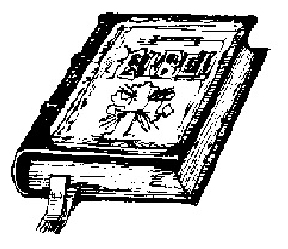 The Doctrines of SalvationIntroduction-The single most important subject, from man’s point of view, has to be Salvation. What willbe his or her eventual state and when, where, and how, will it be realized? In the previousdoctrinal study, Anthropology, we discovered that the three questions asked by man fromantiquity were: “Whence am I? (Where did I come from?) - What am I? - and Whither am Igoing? (Where am I going?) The Bible supplies the answers to all three of those questions.In this segment, we are going to concentrate on the last of those, “Whither am I going?”The doctrine of Salvation encompasses several other doctrines; so we will divide it up intoseven segments: Repentance; Faith; Regeneration; Justification; Adoption; Sanctification; andPrayer.Salvation is a saving from the due reward for our sin (Ro 6:23; Rev ch.20;) and is, as weknow, by grace through faith (Eph 2:8) in Jesus Christ, the author and finisher of our faith.(Heb 12:2)God’s plan is so simple even a child can understand it and make use of it.Soteriology, on the other hand, is a study of the various elements found before, during, andafter the fact of Salvation.While Salvation is a one time and forever experience, there are some elements that are, tous from our physical standpoint, to be realized at some future time. O ne of these is theredemption of our ______. (Ro 8:23) Sanctification, on the other hand, is a horse of a differentcolor. We must consider it as also a once in a lifetime fact but one with a view to completionat some future date.Then we must consider:BIBLE DOCTRINES Workbook	58Repentance.OT- “repentance,” nocham {no'-kham} sorrow“repent,” nacham {naw-kham'} to be sorry, console oneself, repent,regret, comfort, be comforted“repent,” shuwb {shoob} to turn.NT- “repentance, repent,”  , (met-an-oi-as) to change one's mind for better,heartily to amend with abhorrence of one's past sinsFaith.OT- “faith” 'emuwn {ay-moon'} faithfulness, trusting'emuwnah {em-oo-naw') or (shortened) 'emunah {em-oo-naw'}firmness, fidelity,steadfastness, steadinessNT- “faith”  {pis'-tis} conviction of the truth of anything, belief; in the NT of aconviction or belief respecting man's relationship to God and divine things, generallywith the included idea of trust and holy fervor born of faith and joined with it.Regeneration.NT- “regeneration”  {pal-ing-ghen-es-ee'-ah} new birth, reproduction,renewal, recreation. The word often used to denote the restoration of a thing to itspristine state, its renovation, as a renewal or restoration of life after death.Justification.OT- “justified, justifieth” tsadaq (tsaw-dak') to be just, be righteous(in conduct and character) to be put or made right,NT- “justified, justification, justifieth” (dik-ah-yo’-then-tays) to hold as guiltless, to accept as righteous,to justify (dik-ah’-yo-ma) just, upright, innocent, pious, righteous byaccount and acceptance. {dik-ah'-yo-sis} justification, the act of God declaring men free fromguilt and acceptable to himAdoption.NT-  {hwee-oth-es-ee'-ahs} adoption, a placing in the condition of a son.Sanctification.OT- “sanctify, sanctification, sanctified”qadash {kaw-dash'} to consecrate, sanctify, prepare, dedicate, be hallowed, be holy,be sanctified, be separate, to be set apart, be consecrated.NT “sanctify, sanctification, sanctified, sanctifieth”  (hag-ee-ois’) and {hag-ee-as-mos'} separate from common condition and use; dedicated;hallowed; pure, righteous, ceremonially or morally; holy; moral purity.Prayer.OT- “pray, prayer, praying”palal {paw-lal'} to intervene, interpose, pray, to mediate,BIBLE DOCTRINES Workbook	59t @ phillah {tef-il-law'} prayerts @ la' (Aramaic) {tsel-aw'} praysiychah {see-khaw'} meditation, reflection, prayer, devotion, complaint, musingpaga` {paw-gah'} to encounter, meet, reach, entreat, make intercession`athar {aw-thar'} to pray, entreat, supplicatesiyach {see'-akh} pray, to put forth (thoughts), mediate, muse, commune, speak,complain, ponder, singsha'al {shaw-al'} or sha'el {shaw-ale'} to ask, enquire, borrow, beglachash {lakh'-ash} whisper (of prayer), charmingb@`a' (Aramaic) {beh-aw'} to ask, seek, request, desire, pray, make petitionchalah {khaw-law'} to be or become weak, be or become sick, be or becomediseased, be or become grieved, be or become sorry, prayNT- “pray, prayer, prayest” (de-eh-the-tay,) (de-oh-mahe) to desire, long for to ask, beg, to bind or tie (pro-seuch-es-thay,)  {pros-yoo'-khos-tha-hee}to pray {pros-yoo-khay'} prayer addressed to God, a place set apart or suitedfor the offering of prayer {par-ak-al-ehs'-ahee} to call to one's side, call for, summonto address, speak to, (call to, call upon), which may be done in the way ofexhortation, entreaty, comfort, instruction, etc.NOTE: from the same root as  (para-klay-tos)	the Paraclete,the Holy Spirit, the one called or sent for to assist another; an advocate, onewho pleads the cause of another.	{deh'-ay-sis} need, indigence (penury: a state of extreme poverty ordestitution,) want, privation,, a seeking, asking, entreating {yoo'-khom-ahee} to pray to God {ent'-yook-eh-ohs} a meeting with God, prayer, supplication,intercession, petition {yoo-khay'}  {yoo-khes-thay'} a prayer to God, a vowNow let’s see how these all fit into Soteriology. As I said before, these various elements arefound, some before, some during, and some after the fact of Salvation.BIBLE DOCTRINES Workbook	60SOTERIOLOGYSection OneREPENTANCEDefinition: A change of mind- a turningI. THE IMPORTANCE OF REPENTANCEA. The call to repentance.The call to repentance is widespread in the Bible.1. Ezekiel. (Ezek 14:6; 18:30)2. John the Baptist. (Mt 3:2)3. Jesus.	Mt 4:17 ... Jesus began to preach, and to say, _________ for the ...4. The 12. (Mk 6:12)5. Peter. (Acts2:38)6. Paul.	(Acts 20:21)B. All men are called to repentance. (II Pet 3:9; Acts 17:30)II. THE NATURE OF REPENTANCEA. Intellect. (Mt 21:29)A change of mind. A revolution of attitude.Examples:1. The Prodigal son.2. The Pharisee & the Publican.B. Emotions.1. II Cor 7:10 For godly _________ worketh repentance ...2. "Sorry for my sin " (Ps 38:18)C. Will & disposition.1. An experience rather than an event. (Lk 15:21; 18:13; Ps 38:18)a. Not only from man to God; (Mt 5:23, 24)b. But from man to man- (Jas 5:16)2. In forsaking of sin. (Is 55:7)3. In turning to God. (I Thess 1:9; Acts 26:18)III. HOW IS IT PRODUCED?A. It is a divine gift (from God)	(Acts 11:18; II Tim 2:25)B. By use of means of the Gospel. (Acts 2:37; Ro 2:4; I Thess 1:5-10; II Pet 3:9)C. Loving reproof from a brother. (II Tim 2:24, 25)IV. THE RESULTS OF REPENTANCEA. All heaven is made glad. (Lk 15:7 & 10)B. It brings pardon & forgiveness from sin. (Acts 3:19; Is 55:7)C. The Holy Spirit is poured out on the repentant person. (Acts 2:38)BIBLE DOCTRINES Workbook	61Section TwoFAITHI. ITS IMPORTANCEA. It is the fundamental in Christian creed & conduct.B. The Lord recognized it as the paramount virtue.C. In faith, all other graces find their source.II. DEFINITION OF FAITHA. General meaning.1. Knowledge. (Ps 9:10; Ro 10:17)a. Faith by hearing.b. Based on the word of God.c. The Bible is the evidence or proof.2. Assent or agreement. (Mk 12:32; Jn 1:12)3. Appropriation. (Jn 1:12; 2:24)B. In Particular.1. In reference or conjunction with God’s name. (Ro 4:19-21; Gen 15:4-6)2. In connection with the work or person of Christ.a. Knowledge.1) He is deity. (Jn 9:35-38; Phil 2:6-11)2) His work was supernatural. (Mt 20:28, 26:26-28; Lk 24:27, 44)b. Assent. (Jn 16:30, 20:28; Mt 16:16; Jn 6:68, 69)c. Appropriation. (Jn 8:21, 24; 5:24)3. Surrender to a person, not a creed. (Jn 11:25)NOTE:: Knowledge + assent + appropriation = Salvation.C. In Connection with Prayer. (Mk 11:24; Jas 1:5-7; I Jn 5:14, 15; Acts 10:20; Ro 4:20)Faith thanks God before the prayer is answered.D. In connection with the word and promise of God.1. You must differentiate between promises for us and promises to us.2. If for us- then believe it. (Tit 1:2)3. If to us- then appropriate & act upon them.Statement: Faith is a sphere of action.Faith connects possibilities with actualities.III. FAITH & WORKSA. From man’s side. (Jas 2:14-26)B. From God’s Side- (Ro ch. 4)BIBLE DOCTRINES Workbook	62IV. ITS SOURCE.A. The Work of the Triune God.1. God the Father. Ro 12:3 ... 	as _____ hath dealt to every man the measure of ______.2. God the Son.	(Heb 12:2)3. God the Holy Spirit. (Gal 5:22; I Cor 12:9)B. From us. (Someone spoke- someone heard.)1. Activate our own will. (Acts 4:4)2. Prayer.	(Lk 22:32, 17:5)V. THE RESULTS OF FAITHThe whole of our salvation depends upon it.NOTE: Faith, itself, does not save us, Christ saves us. So then properly we must saythat “Faith IN CHRIST,” results in salvation. It is the object of our faith that makes thedifference. (For a closer examination of the subjec t of faith, natural faith vs. spiritualfaith, see “Faith, The Building Blocks of Christianity,” by Dr. VanBuskirk.)A. Justified.	(Ro 5:1)B. Adoption. (Gal 3: 26)C. Sanctification. (Acts 26:18)D. Keeping.	(I Pet 1:5)E. Rest, Peace, Assurance & Joy.Gods order- Facts, Faith, then Feeling.(Is 26: 3; Phil 4:6; Ro 5: 1; Heb 4:1-3; Jn 14:1; I Pet 1: 8)C. We will do exploits (acts) through Faith. (Heb ch.11; Mt 21:21; Jn 14:12)A11 things are possible to them that believe.BIBLE DOCTRINES Workbook	63Section threeREGENERATIONI. DEFINITION OF REGENERATIONRegeneration has to do with man’s state; i.e., it has to do with man’s nature.II. REGENERATION CONSIDEREDA. Negatively.Regeneration is not:1. It is not by Baptism.2. It is not by Reformation.B. Positively.Regeneration is:1. It is a Spiritual Quickening, a New Birth. (Jn 3:3-7; 5:21; Eph 2:1; II Cor 5:17)2. It is the impartation of a new (divine) _________. (II Pet 1:4; Eph 4:24; Col 3:10)The believer, through regeneration, is now possessed of two natures. (Gal 5:17)C. A new and divine impulse is given to the believer.Regeneration is a crisis with a view to a process.(II Cor 5:17; Acts 16:14; Ezek 36:25-27; I Jn 3:6-9)III. THE NECESSITY OF THE NEW BIRTHA. It is universal. (Jn 3:3, cf. v:5; Gal 6:15; Jn 3:3-7)B. The sinful condition of man demands it. (Jn 3:6; Jer 13:23; Ro 7:18; 8:8; 12:2)C. The holiness of God demands it. (Heb 12:14; Ezra 9:15)IV. THE MEANS OF REGENERATIONA. It is a Divine Work. (Jn 1:13; Jas 1:18; Ti 3:5; Jn 3:5)B. It has a human side.We must receive it. (Jn 1:12-13)1. Regeneration is by the means of acceptance of the message of the gospel.(Jas 1:18; I Pet 1:23; I Cor 4:15)a. The _______ opens our hearts and enables us to accept. (Acts 16:14)b. We must believe it and receive it. (I Pet 1:25)2. We are regenerated by our personal acceptance of Jesus Christ.(Jn 1:12-13; Gal 3:26; Ps 90:16-17; Phil 2:12-13)BIBLE DOCTRINES Workbook	64Section fourJUSTIFICATIONI. THE MEANING OF JUSTIFICATIONA. Relatively.It is a change in man’s relation or standing before God.B. Definition.1. Justification is, “The reversal of God’s attitude toward the sinner because of thesinner’s new relation to Christ.”(15d)2. It is, “A declarative act, as distinguished from an act within the sinner’s nature andchanging that nature; a judicial act, as distinguished from a sovereign act; an act basedupon and logically presupposing the sinner’s union with Christ, as distinguished froman act which causes and is followed by that union with Christ.”(ibid.)C. The term denotes declaration of innocence as an outer act; i.e., it is totally declarativeand external, not causative nor internal.II. JUSTIFICATION CONSISTS OF TWO ELEMENTSA. The forgiveness of sin, and the removal of its guilt and punishment.(Mic 7:18-19; Ps 130:4; Acts 13:38-39; Ro 8:1; Num 23:21; Ro 8:33-34)B. The imputation of Christ’s righteousness, and restoration to God’s favor.(II Chr 20:7; Jas 2:23; Ro 3:22; Ro 5:17-21; I Cor 1:30)III. THE METHOD OF JUSTIFICATIONA. Negatively: Not by works of the law.(Ro 3:20; Gal 3:10; Ro 3:19-20; Gal 2:16; 3:10; Ro 3:28)B. Positively: By God’s free Grace.The origin or source of Justification. (Ro 3:24)C. The ground of Justification.By the _______ of Jesus Christ. (Ro 5:9; 3:24-25; II Cor 5:21; Heb 9:22)D. The condition of Justification.By believing in Jesus Christ. (Gal 2:16; 3:10; Ro 3:26; 4:5; Acts 13:39IV. SUMMARYWe are justified:A. Judicially by God. (Ro 8:33)B. Meritoriously by Christ. (Is 53:11)C. Mediately by faith. (Ro 5:1)D. Evidentially by works. (Jas 2:14; 18-24)BIBLE DOCTRINES Workbook	65Section fiveADOPTIONDefinition of adoption.Adoption has to do with a change in our position. By God’s choice, we are joint heirswith Christ. We have obtained a privileged position through Christ. (Gal 4:1-7; Ro 8:14)I. THE MEANING OF ADOPTION.A. Meaning.It is the placing of a son; i.e., taking another’s son and putting him in the place of Hisown. It is a Roman phrase used in matters of legally adopting someone and thereby givingthem the legal rights and privileges reserved for a son. The term is used of the believerwhenever matters of rights, privileges, and heirship are questioned.. (Ex 2:10; Heb 11:24)The term is never used of Christ.B. Background of the term.The background of the term is rooted in Greco-Roman custom; and that custom isreferred to in Gal 4:1-2. Under Roman law the male heir is not the legal heir until soappointed. (“differeth nothing from a servant...” Gal 4:1) At a certain time, appointedby law, the male heir would be formally and legally adopted. Our custom of adoptionbrings someone into the family; whereas, the Roman custom makes someone who isalready in the family the legal heir with all of the privileges thereto pertaining, with thatposition then being legally recognized under Roman law.C. Clarity.Many mix adoption in with justification or mix and confuse it with regeneration, when,in reality, it is a totally different concept.1. Children is from the Greek root word  - tiktoh - bear, or give birth to; and means(17)2. Adoption is from the Greek root word  huio-thesian, which is the legalplacing of someone who is already in the family.(9)3. Summary:a. We become children of God by regeneration, the new birth. (Family standing.)b. We become sons of God by adoption.	(Legal standing.)II. THE TIME WHEN IT TAKES PLACE. (Eph 1:4-5; RO 9:11; 11:4-6)A. The moment we accept Christ. (Gal 3:6; I Jn 3:1-2)B. Completed at the resurrection. (Ro 3:23; I Jn ch.3)BIBLE DOCTRINES Workbook	66III. The Blessings of Adoption.Once we are adopted, then certain blessings become ours. Some of these blessings arefrom the human side and some are from the divine side. Some are ours as sons; and someare ours by adoption.A. On the Human Side.a. As sons, we have the family name. (Eph 3:14-15; I Jn 3:1; Rev 2:17; 3:12)b. As sons, we have the family likeness. (Ro 8:29; II Cor 3:18; Col 3:10)c. As sons we have the parent’s nature. (II Pet 1:4; Jn 1:12-13; 3:6)d. As sons we have a family affection. (I Jn 2:9-11; 3:14-18; 4:7-8; 5:1)B. On the Divine side.a. As His children, we are objects of God’s peculiar love. (Jn 16:27; 17:22-23)b. As His children, we are the subjects of God’s fatherly care. (Mt 6:23; Lk 12:27, 33)c. As His children, we are the subjects of His paternal discipline. (Heb 12:5-11)d. As His children, we are the subjects of His Fatherly comfort. (Is 66:13; II Cor 1:4)e. As His children, we are made heirs to an inheritance.	(I Pet 1:3-5; Ro 8:17)C. Additional blessings.a. Family love.	(Jn 13:35; I Jn 3:14)b. Family Spirit.	(Ro 8:15; Gal 4:6)c. Family service.	(Jn 14:23-24; 15:8)IV. SOME EVIDENCES OF ADOPTION.A. We are led by the Spirit. (Ro 8:4; Gal 5:18)B. We have a childlike confidence in God. (Gal 4:5-6)C. We have liberty of access. (Eph 3:12)D. We have love for the brethren. (I Jn 2:9-11; 5:1)E. We are obedient. (I Jn 5:1-3)BIBLE DOCTRINES Workbook	67Section sixSANCTIFICATIONJustification is what God does for us and sanctification is what god does in us. God puts usin a right relationship to Himself and justifies us (declares us righteous) while sanctificationshows forth the fruit of that new relationship- a life separated and dedicated. Separated fromthis sinful world and dedicated to God.I. THE MEANING OF SANCTIFICATION.A. Erroneous views of sanctification.1. It is not the Baptism of the Holy Spirit. (I Cor 12:12-13)2. It is not perfectionism or the eradication of the Adamic nature.(I Ki 8:46; Eccl 7:20; Jas 3:2; I Jn 1:8)B. True views of sanctification.The primary meaning of the word is “separation,” from sin and dedication to God.1. Ceremonial or formal meaning.In this sense, nothin g is necessarily implied as to m oral character. O ne suchpassage would be Lev 10:3, where the Lord is sanctified. It simply means that theLord is set apart from the world in His people. It has nothing to do with the moralcharacter of God.Other examples of things that are sanctified in this sense are: Days & seasons;places, such as houses, fields, the Mount; the Tabernacle and its furniture and theofferings; the Priests; the firstborn of men and beasts; Israel as a nation; in the NewTestament, every child of God is sanctified “in Christ Jesus.” This is sometimescalled imputed sanctification and	does not carry	the connotatio n of m oralsanctification on the part of the believer.2. Practical or moral meaning.This is sanctification in the Christian. It is an act with a view to a process.In order for the Christian to be sanctified it is necessary that they first be cleansed.This cleansing is accomplished at regeneration. T hus, regeneration is a part ofsanctification. But, while r egeneration is an instantaneou s act that initiatessanctification, in fac t it is the doo	r into it , regeneration leaves off	wheresanctification begins. Regeneration cleanses, sanctification keeps clean. It is an actwith a view to a process.C. Sanctification holds two thoughts within the term.1. Separation from evil. (II Chr 29:5, 15-18 Heb 9:3)2. Separation or dedication unto God. (Lev 27:14 & 16; Num 8:17; Jn 10:36)D. It is used of God- to show that He is totally removed from all sinfulness and unholiness.The term is used to indicate that God is absolutely holy in Himself. (Ezek 36:23)BIBLE DOCTRINES Workbook	68II. THE TIME OF SANCTIFICATION.Sanctification may be viewed in three ways: past, present, and future; or: instantaneous,progressive, and complete.A. Instantaneous sanctification. (I Cor 6:11; Heb 10:10 & 14)By an act of faith in Christ, every believer is instantaneously put into a state ofsanctification. Now that the believer is in this state of sanctification, they are to grow init until they reach the fulness of the measure of the stature of Christ.B. Progressive sanctification.The difference between justification and sanctification is that the former is an instan-taneous act with no progression; while the latter is a crisis with a view to a process.C. Complete and final sanctification.The blessing of complete sanctification will take place when Christ comes.(I Thess 3:13; 5:23; I Jn 3:2; Phil 3:12-14)III. THE MEANS OF SANCTIFICATION.A. From the divine side.1. It is the work of the Father. (I Thess 5:23-24; Jn 17:17)2. It is the work of the Son. (Heb 10:10; 13:12; Eph 5:25-27; I Cor 1:30)3. It is the work of the Holy ______. (I Pet 1:2; II Thess 2:13; Ro 8:2; Gal 5:17-22)B. From the human side.1. Faith in the redemptive work of Christ. (I Cor 1:30)2. Obedience to, and study of, the Scriptures. (Jn 15:3; 17:17; Eph 5:26)3. Follow peace- pursue holiness. (Heb 12:10 & 14; Ro 6:19-22; II Cor 6:17; 7:1)4. Deliberate separation from all that is unclean and unholy; and presenting his membersunto God for His holy use. (Ro 6:19-22; 12:1; II Cor 6:17; 7:1)BIBLE DOCTRINES Workbook	69Section sevenPRAYERI. THE IMPORTANCE OF PRAYER.A. It is the sustaining force in the Christianlife; it is the Christian’s vital breath. To neglectit is grievous to the Lord. (Is 43:21-22; 64:6-7)B. Many evils in life are attributed to the lack of it.(Zeph 1:4-6; Dan 9:13-14; cf. Hosea 7:13-14; 8:13-14)C. It is sin to neglect it. (I Sam 12:23)D. We are commanded to continue in it. (Col 4:2; I Thess 5:17; I Cor 7:5)E. By it we obtain what God has to bestow upon us. (Dan 9:3; Mt 7:7-11; 9:24-29; Lk 11:13)F. The lack of necessary blessings in life comes from a lack of prayer. (Jas 4:2)G. The Apostles regarded prayer as their most important function. (Acts 6:4; Ro 1:9; Col 1:9)II. THE NATURE OF PRAYER.A. The elements of it.True prayer consists of such varied elements as adoration, praise, petition, pleading,thanksgiving, intercession, communion, waiting, and a pouring out of the heart.(Is 63:7; 64:12; Ps 42:4; 62:8; 100:2)B. Two types of prayer.1. Public. (Josh 7:6-9; 10:14; Jdg ch.6)2. Private. Mt 6:6 ... 	when thou prayest, enter into thy _________, and when ...III. THE POSSIBILITY OF PRAYER.Prayer is possible because of:A. The revelation of God which Christ has brought to us. (Jn 1:18; Mt 11:27+)1. Christ reveals God as a personal God. (Heb 11:6)2. Christ reveals god as a sovereign God. (Mt 19:26)3. Christ revealed God as a Father. (Lk 11:13)B. The sacrificial work of Christ. (Heb 10:19-22)C. The inspiration of the Holy Ghost. (Ro 8:26; Jude :20)D. The many promises of the Bible. (Jn 14:13; 15:7; I Jn 5:14-15; Lk 11:9)E. The universal Christian testimony.Millions the world over and throughout history, can, and do, testify to the fact that Godhas heard and answered their prayers.IV. THE OBJECTS OF PRAYER- TO WHOM TO PRAY.A. To _____. (Neh 4:9; Acts 12:5)B. To Christ. (Acts 7:59; II Cor 12:8-9; II Tim 2:22)C. The Holy Spirit in relation to prayer. We pray IN the Spirit and the Spirit prays with us.(Ro 8:15-16; Zech 12:10; Eph 6:18; Jude :20)BIBLE DOCTRINES Workbook	70D. The mode of prayer.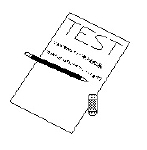 The normal mode of prayer is: IN the Spirit, THROUGH the Son, TO the Father.V. THE METHOD OR MANNER OF PRAYER.A. The posture of the body.The Scriptures sanction no special bodily postures. Different postures while prayingmentioned in the bible are: Standing, kneeling, on your face on the ground, elbows onknees with face buried in your hands, lying on your bed, on the water, and on the cross.(Jn 17:1; Lk 22:41; Mt 26:39; I Ki 8:54; Ps 63:6; Mt 14:30; Lk 23:42)B. Time and place.1. Time.At stated times, special occasions, before the cross, after great successes, early in themorning, all night, in times of special trouble, at meals.2. Place.Inner chamber, amid nature, in the church, before the unsaved, and in all places.VI. HINDRANCES AND HELPS TO PRAYER.A. Hindrances.1. Indulged known sin. (Ps 66:18; Is 59:1-2)2. Wilful disobedience of known commandments. (Pr 28:9)3. Selfishness. (Jas 4:3)4. Unforgiving spirit. (Mt 5:22-23; 6:12)5. Lack of faith. (Heb 11:6; Jas 1:6)6. Idols in the heart. (Ezek 8:15-18; 14:1-3)7. Not being in peace and harmony with ones mate. (I Pet 3:1-7)B. Helps.1. Sincerity. (Ps 145:18; Is 59:1-2)2. Simplicity. (Mt 6:7, cf. 26:44)3. Earnestness. (Jas 5:17; Acts 12:5; Lk 22:44)4. Persistence. (Lk 18:1-8; Col 4:2; Ro 12:12)5. Faith. (Mt 21:22; Jas 1:6)6. Unison with others. (Mt 18:19-20)7. Definiteness. (Ps 27:4; Mt 18:19)8. Effort. (Ex 14:15)9. In the name of Jesus. (Jn 16:23; 14:13-14)10. With fasting. (Acts 13:2-3; 14:23)Regeneration has to do with our nature.Justification has to do with our standingAdoption has to do with our position.Sanctification has to do with our character and conduct.BIBLE DOCTRINES Workbook	71SOTERIOLOGY TEST1. Soteriology is the study of the doctrines of Salvation.2. Repentance is a change	of	mind ; a turning .3. Regeneration has to do with our nature .Justification has to do with our standing .Adoption has to do with our position .Sanctification has to do with our character and conduct .4. Christian adoption is from a Roman term that means the placing of a son .5. The primary meaning of the word “sanctification” is, separation .6. Sanctification holds two thoughts: separation from evil ; and dedication unto God .7. What are the two types of prayer?	public	private .8. What is the normal mode of prayer?In the Spirit, through the Son, to the Father.9. Name 3 hindrances and 3 helps to prayer.	(Answers are on p. 71.)Hindrances	Helps10. Regeneration is a Spiritual Quickening, a New	Birth .11. Concerning Faith: knowledge + assent + appropriation = Salvation .Return to the course main page and take the section test.BIBLE DOCTRINES Workbook	72ECCLESIOLOGY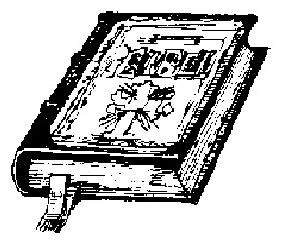 The Doctrine of the ChurchIntroduction-The doctrine of the Church is probably one of the m ost misunderstood, misrepresenteddoctrines there is. Many confuse it with “The Kingdom of God, Kingdom of Heaven,” andothers confuse it with the term, “Christendom.” So much is made of the larger terms, TheKingdom of God, Kingdom of Heaven, and Christendom, that the world tends to make corres-pondingly little of the Church. So much is being made today of (so-called) Christianity thatchurchism, as those things pertaining to the Church is called, is put down as a consequence.Religion and Church-Today it is very common to hear, among the heathen and the Christian alike, “I don’t believein organized religion.” The problem is, most people use this phrase as a synonym for, “I don’tbelieve in church.” Religion and Church are not synonymous terms in the Bible.Religion- According to the Bible, religion is the outward trappings of our service to God.Jas 1:27 Pure ___________ and undefiled before God and the Fatheris this, To visit the fatherless and widows in their affliction,[and] to keep himself unspotted from the world.“religion” - , thrace-ki-ah, religious worship, esp. external, that whichconsists of ceremonies, religious discipline, religion“church” - , ek-la-see-ah, a called out, baptised, body of believers.(We will go more into this word a little later.)It’s obvious that these two words, religion and church, are not synonymous as some think.BIBLE DOCTRINES Workbook	73To keep in mind the proper place of the Church, as compared to the seemingly loftier andlarger Christendom and The Kingdoms, we must bear several facts in mind:1. Jesus Christ positively identifies himself with the Church and not with Christendom.(Acts 9:1-5)2. He gave up His life to found the Church. (Eph 5:24)3. God, in the person of Christ, shed His own ________ for the Church.Acts 20:28 Take heed therefore unto yourselves, and to all the flock, over thewhich the Holy Ghost hath made you overseers, to feed the church of God,which he hath purchased with his _____ _________.4. Paul gave his life in service to build up the Church not Christendom.(II Tim 2:10; II Cor 11:2, 23-28)5. Paul speaks of his greatest sin as concerning his persecuting the Church of God.(I Cor 15:9)6. The supreme business of God in this age is the gathering of a people for Himself.(Acts 15:13-17)7. When the Church is finally complete, which will exist corporately only in Heaven(Heb 12:22-23), then this age will be over and the Tribulation will begin.(Jn 14:3; I Thess chs.4 & 5; I Cor 15:35-54; et al)8. The Holy Spirit working in the Church is what prevents evil from taking over.(II Thess 2:6-7)From these examples it is easy to see that God places the Church in a lofty position indeed.This then gives us pause to examine the common beliefs about the Kingdom and Christendom.We must ask ourselves this question: During this age, are The Kingdom and Christendomin ascendence or is the Church in ascendence? To decide this we must first define the terms,Kingdom of God. Kingdom of Christ, and Christendom.Christendom- This term is a secular term, not a biblical term; and it means those countriesor those parts of the world professing Christianity. T hus in Christendom are manyprofessors of Christ, but, no one knows how many are possessors of Christ.The Kingdom of God- This kingdom was announced at Christ’s first coming and will be setup at His return. It includes all things, visible and invisible. (Ps 47:7; Ps 104; Mk 1:15)- Believers are born into it at their new birth. (Jn 3:3-7)- Believers are to be worthy of it. (II Thess 1:4-5)- The unsaved cannot see (perceive) it. (Jn 3:3-5)- Angels are part of it. (Ps 103-20-22)- Satan and demons are answerable to it. (Is 24:21; Rev 20:1-3- Men are to seek it. (Mt 6:33)- It is never identified with the Church in scripture.- Nowhere in scripture are men told to build the Kingdom.BIBLE DOCTRINES Workbook	74The Kingdom of Heaven- The term is found o nly in the boo k of Matthew, where it appearssome 30 times. The Kingdom of God is also mentioned in Matthew, but only 5 times.- Similarities between the Kingdom of Heaven and the Kingdom of God.Kingdom of Heaven	Similarities between the two	Kingdom of GodMt 3:2	Both will be established on earth.	Mk 1:15Mt 13:11	Mysteries are associated with both.	Lk 8:10Mt 13:33	Christ associated the parable of the	Lk 13:21leaven with both of them.- We cannot, however, consider them to be the same kingdom because of certain strikingdifferences between them.Kingdom of God	Differences between the two	Kingdom of HeavenJn 3:3, 5	KOG is entered only by the new birth.KOH is not.	Mt 5:20; 7:21Dan 4:2, 3; Heb 1:8	KOG is eternal. KOH is not.	I Cor 15:24; Rev 20:6Jn 3:3,5	Only the saved are in the KOG.Unsaved are found in the KOH.	Mt 13:47Jn 5:24; 10:28-29	The saved are safe in the KOG.Unsaved will be cast out of the KOH.	Mt 13:41-43; 47-51We must consider the Kingdom of Heaven to be the rule of heaven over earth by Christ whenHe establishes His Kingdom on earth. The Kingdom of God is His sovereign rule in theuniverse, in both the spiritual and physical realms, and in the hearts of His people. (Ps 103:19)The Church is different than both of these. It is a called-out, baptised body of believers.This distinguishes it from both Kingdoms. It is part of both, true, but it is not wholly either.The definition of what the church is, the definition of the word itself, the Church’s place, itsinstitution, its membership, its ordinances, its vocation, its purpose, various other facts aboutit, and its eventual destiny , are the subjects grouped under the heading, “Ecclesiology.” Inshort, “Ecclesiology,” is simply the study of the Church.BIBLE DOCTRINES Workbook	75ECCLESIOLOGYSECTION ONETHE IDEA OF THE CHURCHI. Definitions.A. Old Testament use of the term.1. Assembly. (Called- assemble together) Lev 4:132. Israel. (Church in the wilderness.) Acts 7:38B. New Testament use of the term.NOTE: The Church is a New Testament institution.There are two words used to denote the New Testament Church:-  ec-le-see-ah - to call out from. Translated Church(es) - 114 times.The saints are the called out ones.	(Mt 16:18, 18:17: I Cor 1:2; Eph 5:25, 27;Ro 8:30; I Cor 1:2 II Cor 6:17)- , kuriakon- That which belongs to the Lord. (I Cor 11:20; Rev 1:10)This term is used concerning the Church as in, “the Lord’s supper.” And alsoin connection with the Church’s day of worship, “the Lord’s day.”II. The Idea Of the Church.A. The fundamental idea of the New Testament Church is plainly brought out in the Greekverb , kalein, from the root word , ka-lay-o, signifying to call, with itsderivatives and compounds. When this is combined with the Gk word , ek, whichmeans, from or out of, then we derive the word, , ecclessia (church) with themeaning of called out.Derivatives and compounds of the verb kalien:1. , kalein. This Greek word, which means "to call" denotes the first act ofChrist in point of time in connection with the Church.(Rom. 8.30; I Cor. 1.9; II hess. 2.I4; I Pet. 2.9)2. , kletoi: This word, which means "the called," or “the invited,”designates themembers of the Church. (Rom. 1:6, 7; 8:28; I Cor 1:l-2; Jude :1)3. , klesis. This word, which means "calling," denotes the peculiar vocation ofthe Church. (Rom. 11:29; I Cor 1:26; Eph. 4:1, 4)4.  , parakletos. This word, which is commonly translated "comforter,"designates the indwelling and informing Spirit in the kletoi (the called).(John I4:I6, I7; Rom. 8:9, 11; I Cor 3:16; Eph. 2.22)BIBLE DOCTRINES Workbook	765. , epikalein. This word points out the distinct and distinguishing act of thekletoi - to call on Christ, i.e., to invoke Him in prayer.(I Cor 1:1, 2; Rom. 10:9, 13; Acts 7:58, 59; 9:14, 21; 22:16)6. , parakalein. This word points out the act of the kletoi toward oneanother. Which is to call to, exhort, or strengthen in the faith.(Heb 3:13; 10:25; I Thess 3:2)7.  ec-le-see-ah. This word designates the company, body, or organism ofthe kletoi, i.e. the Church. (Mt 16:18; 18:17)B. One other word we need to understand, and the scriptures where it is used as concerningthe Church, is the word, “baptize.”Acts 2:41 Then they that gladly _________ his word were _________: and thesame day there were added [unto them] about three thousand souls.“baptized” -  e-bap-tidz-eth-san, from  , baptidzo,to immerse, to dip, in water.C. When we combine the meanings of kalein, and its derivatives, with the scripture in Actsconcerning baptism, then we come up with a definition for the word church, ecclesia:1. The Church is a company of called out, baptized, believers.2. They are called out from the world, indwelt by the Spirit, and have the special andpeculiar ministry toward God of prayer, and toward one another of exhortation andconsolation.(16d)III. The Two-fold Meaning of “The Church.”There are two distinct usages of the Greek noun  ec-le-see-ah, or Church,in the New Testament.A. The Church Universal.This is a Spiritual Body, composed of all believers of all ages who are united to Godby faith in Jesus Christ. (Eph 1:2; 3:21; Heb 12:23)This church exists only in Heaven; and it will not exist on the earth until Christ bringsit with Him when the Holy City, New Jerusalem descends from Heaven.(Heb 12:23; Rev ch.21)B. The Church Local.This is the phy sical manifestation of the Church. I t is a visible body of baptisedbelievers united to God by faith in Jesus Christ.1. It is used of a small company in a house. (Ro 16:5; Phi :2)2. It is used of the Christian congregation of a town or city. (I Cor 1:2; I Thess 1:1)3. It is used of a group of churches in a country or nation. (Gal 1:2)C. Christ spoke of the Church in its two-fold meaning; both the visible, physical manifes-tation of it, and the invisible, spiritual Church.1. The spiritual, Universal Church. (Mt 16:18)2. The visible, physical manifestation, known as the Local Church. (Mt 18:17)D. It is important to remember that the invisible, spiritual, Universal Church, exists only inBIBLE DOCTRINES Workbook	77Heaven at this time. We believers will never see it on earth during this age; and neitherwill the unbelievers. We and they will, however, see it when it comes to earth- after theTribulation time. And at that time, we believers will all come back with it, along with theredeemed of all ages who are all part of it.SECTION TWOTHE FOUNDING OF THE CHURCHIt Was Founded By Christ.A.	There are several views held as to when the Church was founded.1. By Christ during His ministry. (The true view.)2. At Pentecost. (The false view.)This confusion can be easily cleared up when one examines Acts 1:8.Acts 1:8 But ye shall receive power, after that the Holy Ghost is come upon you...Speaking to the church (“ye”) Christ promised that they would receive power from theHoly Ghost, which they did, a s He promised they would, on t he day of Pentecost.Therefore, the day of Pentecost was not the birthday of the Church, as Evans claims inyour text, but the day of Pentecost was the day of the empowering of the already existentChurch.B. The founding of the church by Christ.1. He gave a prophecy and promise of it.(Mt 16:16-18)2. Many believe the foundation of the church was somewherebetween Mt 16 & Mt 18.3. Recognition of the church visible (discipline). (Mt 18:15-20)4. The giving of the Holy Spirit to the believers.	(Jn 20:22)5. The filling of the Church corporately, with the Holy Spirit and power. (Acts ch.2)C. The propagation of the Church by the Apostles. (Acts chs.1 & 2)They met in appointed places:1. Upper _______. Acts 1:13 ... 	they went up into an upper ________ where ...2. The ________. (Acts 5:42) Acts 5:21 ... 	they entered into the _________ and ...3. In homes. (Acts 2:46; 12:12)4. In synagogues. (Acts ch.13)D. They met at appointed times.1. Daily. (Acts 2:46)2. The Lord’s day. (Acts 20:7)3. At regular hours of prayer. (Acts 3:1, 10:9)E. Church Officers.1. Bishops & Deacons. (Phil 1:1)BIBLE DOCTRINES Workbook	782. Elders. (Acts 20:17) NOTE: This is a mistake on the part of the author of GDOB.“Elders” does not denote an officer of the church, but rather it denotes the maturity ofthe group which were summoned to Ephesus.3. Presbytery. (I Tim 4:14)F. Letters granted. (Acts 18:27)SECTION THREETHE GROWTH OF THE CHURCHI. One church at Jerusalem. (Acts chs.1 & 2)They met in various houses. (Acts 2:46)II. Explosive growth:A. At first, 120 members. (Acts ch. 1)B. God added __,000 more members. (Acts 2:41)C. God added __,000 more members. (4:4)III. The Apostles were at the head. (2:41-47)IV. The growing church and its ministries. (Acts chs.1 & 2)V. The spread of the Church.A. The commission of the Church was “... to the ______________.” (Acts 1:8)B. The beginning of the spread from Jerusalem to Judea and Samaria. (Acts ch.8)C. The churches had spread through Galatia. (Gal 1:2)D. The church spread to various cities mentioned by name.1. See the epistles of Paul to the various churches.2. The book of the Revelation mentions various churches by name.VI. The persecution of the Church.A. At Jerusalem. (Acts 8:1)B. In a generic sense. (I Cor 15:9; Gal 1:13)BIBLE DOCTRINES Workbook	79SECTION FOURTHE MEMBERSHIP OF THE CHURCHI. Repentance & Baptism required. (Acts 2:38, 41)II.. Faith in the Lord as Saviour & Devine Redeemer. Mt 16:16-18III. Regenerated membership. (Acts 2:47; Jn 3:3, 5)(Added to the Lord. Acts ch.5)IV. Baptism in the name of the Triune God as an open profession of Christ.(Mt 28:19; Acts 10:47, 48; 22:16; Ro 10:9-10)V.. Adherence to the Apostolic Doctrine. (Acts 2:42; Eph 2:20; Mt 16:16-18)VI.. Characteristics of Membership in the early church.:A. Brethren. (Acts 11:29; 12:17; Ro 1:13)B. Believers. (Acts 4:32)C. Equality of the Believers. (Mt 23:8-10)D. They were called _____________. (Acts 11:26; 26:28)E. They were called saints. (Acts 9:13; I Cor 1:2)F. The Elect. (Mk 13:27; Ro 8:33; Eph 1:4)SECTION FIVEFIGURES OF THE CHURCHI. Body. (With Christ as the head.)A. Relation of the Church to Christ. (Eph 1:22)(Guardian, director, filler, center, cause of growth.)B. Relationship, member to member. (I Cor 12:12-27; Ro 12:4-5; Eph 4:1-4)II. Temple.A. Building, habitation for the Spirit.B. _______ _______ is the chief corner stone. (Eph 2:20)(Eph 2:20-21; I Cor 3:9-17; I Pet 2:4-8)III. The Bride. (II Cor 11:2; Eph 5:25, 27; Rev 19:7; 22:17)A. Christ is the bridegroom. (Jn 3:29)B. The Bride becomes the wife of the Lamb. (Rev 21:2)BIBLE DOCTRINES Workbook	80SECTION SIXTHE ORDINANCES OF THE CHURCHI. Baptism. (Mk 16:16; Mt 28:19, 20; Acts 2:38, 41; 8:36-40, 10:47, 48)II. The Lord's Supper. (I Cor 11:20-34)SECTION SEVENTHE VOCATION OF THE CHURCHI. Worship God & glorify Him on earth. (Eph 1:4-6)II. Evangelize the World. (Mt 28:19, 20)III. Develop each Christian until he attains to the stature of the fulness of _______.(Eph 4:11-15)Failure to grow leads to apostasy. (Heb 10:25-28; I Thess 5:11)IV. Constant witness for Christ and His word. (Acts 1:8; 8:1-4)V. Future glory of the church. (Eph 3:10, 21; Rev 21:9-27)BIBLE DOCTRINES Workbook	81THE CHURCH - TEST1. When did the Church begin? at Pentecost orduring Christ’s ministry2. Who started the Church? Jesus Christ3. What are the two ordinances of the	Church? Baptism	The Lord’s Supper4. What is the Church?	A called out, baptized, body of believers.5. What is the Rapture?	The catching away of the Church by Christ.6. Define these terms:Universal Church: All of the believers, The Church in Heaven.Local Church: A baptized body of believers, The Church on Earth.Return to the course main page and take the section test.BIBLE DOCTRINES Workbook	82ANGELOLOGY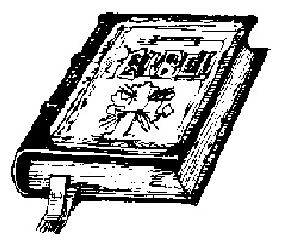 The Doctrine of Angels(Including: Angels, both fallen and unfallen; Demons; & Satan)Introduction-Recommended reading: Billy Graham’s book on Angels.General Comments:1. The Scriptures teach the existence of spirit beings.a. Old Testament. (Ps 68:17; 104:4; Dan 8:15-17)b. New Testament. (Mt 13:41; 18:10; 26:53; Mk 8:38; 13:32; Jn 1:51; Eph 1:21)2. Existence of Demons & possession. (I Cor 10:20 & 21; Rev 9:20 & 21)3. Practice of spirit(ual)ism. (Deut 18:10-12; Is 8:19 & 20 cf I Tim 4:1)4. The work of Satan & spirits in hindering the progress of grace. (Eph 6:12)5. Jesus spoke of the angels as actual beings. (Mt 13:41; 18:10; 26:53; et al)Section OneThe Origin, Nature, Fall, and Classification of Angels.I. The Origin of Angels.A. Angels do not exist from eternity; i.e., they are not self-existent like God, theyare createdbeings. (I Tim 6:16; Neh 9:6; Ps 148:2, 5; Co1 1:16)B. When did they originate?Before the foundation of the earth. (Job 38:4-7)BIBLE DOCTRINES Workbook	83C. How many? (Dan 7:10; Mt 26:53; Heb 12:22)1. In Daniel we are told that a million angels minister at the throne of God alone.2. In Hebrews we are told that just the angels within the heavenly Jerusalem arean uncountable number.What about those in the rest of the creation- how many are they? Only God knows.II. Nature of Angels.Comment- There is no provision for the salvation of Angels. Heb 2:16A. Not glorified human beings. (Mt 22:30)1. We shall _______ angels. I Cor 6:3 Know ye not that we shall _______ angels ...2. Distinction between men and angels. (Heb 12:22 & 23)B. Incorporeal. (Ps 104:4; Heb 1:7, 14; Eph 6:12)They can be revealed in physical form on special occasions, for specific purposes,by God’s power.(Gen chs.18 & 19; Judges 2:1; 6:11-24; Mt 1:20; Lk 1:26; Jn 20:12; Heb 13:2)C. A company not a race. (Heb 12:22)1. No marriage or death. (Lk 20:34-36)Angels are spirit beings, therefore, they are not subject to the frailties of the flesh,such as death, nor are they subject to the necessity of sex for procreation. They cameinto being as a direct creation of God. The phrase, “neither marry, nor are given inmarriage,” does not necessarily mean that the angels are sexless beings, although thatprobably is the case, what it does mean is that marriage is not part of God’s plan forthem. This means that they are not a race (in the sense that mankind is a race) but area company of beings created directly by God. A race necessitates propagation throughsexual means. Such propagation is not mentioned in scripture concerning angels.2. “Sons of God,” is used in the Old Testament 5 times, but never “Sons of Angels.”(Gen 6 :2, 4; Job 1:6; 2:1; 38:7)(NOTE: There are those that believe that the “sons of God,” mentioned in Gen 6:2 &4, do not denote angels who took on human form in order to mix sexually with the“daughters of men,” but denote the “godly line of Seth.” Regardless of whether that isso or not, the “sons of God,” in Job 1:6 andJob 2:1, are specifically referring to angels;even naming Satan as one of them. The same can be said of Job 38:7)3. Angels (Heb mal-awk, Gk , ang’-el-os) is always in the masculine gender, yet,there is no sexual distinction when the scriptures speak of angels in their spiritual state.(For a possible distinction while in a temporary, physical state, see Gen 6:2-4; and the“sons of God,” in the previous section.)D. Greater than Man in knowledge- but not omniscient.(II Sam 14:20; Mt 24:36; Lk 4:34; I Tim 5:21; I Pet 1:12)E. Stronger than Man- but not omnipotent. (Mt 28:2, the stone of the Tomb rolled away;Ps 102:20; II Pet 2:11; II Thess 1:7; Acts 5:19; 12:7, 23)BIBLE DOCTRINES Workbook	84III. The Fall 0f Angels.A. The Fact.1. Sin originated in Heaven not on earth.a. Created perfect. (Gen 1- all that God had made was good.)(Ezek 28:15 Satan was the anointed Cherub and was "__________," in his ways.Ps 78:49; Mt 25:41; Rev 9:11; 12:7-9)b. Left original principality & proper abode, and sinned.(Jude :6; Is 14:12, Lucifer or light bearer; Ezek 28:13-17.)2. When did they fall?When we refer to the temptation in the garden, it is obvious that they must have fellbefore God’s creation of man; because, Satan was already a fallen creature by the timeof the temptation of Adam and Eve.3. Why did they fall?a. They were given free will.b. They fell because of a determined, willful revolt against God.4. What did they hope to gain? Beauty, power and ability. (Ezek 28:11-19 Is 14:13 & 14)B. The result.1. All lost their original holiness and became sinful. (Mt 10:1; Eph 6:11-12; Rev 12:9)2. Some were cast down to Hell (Gk , tar-tar-osas, tartarus, the deepestabyss of Hell,) & bound in chains. (II Pet 2:4-5; Jude :6-7)Their sin was probably that particular sin mentioned in Genesis 6:1-4.3. The rest were left free and oppose the work of good angels.(Rev 12:7-9; Dan 10; Jude :9)Their sin was probablythe ruination ofthe original creation. (Re the false “gap theory”)(Gen 3:17-19; Ro 8:19-22)4. In a future day they will be cast to earth. (Rev 2:8 & 9)a. Judged.b. Cast into the lake of fire. (Mt 25:41; II Pet 2:4; Jude :6)IV. Classification of angels.2 classes: good and evil.Host or myriad. (Dan 7:10; Mt 26:53 )A. Good angels- 4 kinds:1. Winged beings. (Dan 9:21; Rev 14:6)2. Cherubim. (Gen 3:24; II King 19:15; Ezek 10:1-20, 28)a. Probably the beings in the Revelation.b. Probable definition- to cover (guard)c. Support throne. (Ps 18:9, 10; 80:1; 99:1)3. Seraphim- mentioned 1 time in the Bible. (Is 6:2-6)They lead Heaven in worship of God. (Mentioned only concerning worship & holiness.)BIBLE DOCTRINES Workbook	854. Archangel- 2 times in the Bible. (Jude :9; I Thess 4:16; Rev 12:7)Michael- named prince of the people of Israel. (Dan 10:13, 21, 12:1)a. Announced the birth of Christ. (Lk 1:36-38)b. Will herald Christ's return. (I Thess 4:13-18)B. Evil Angels.1. Those kept in prison. (II Pet 2: 4; Jude :6)a. Left their first estate and mixed with mankind. (Deut 32:8)b. Cast into Tartarus- a lowest level in Hades.2. Free angels (evil.)a. Mentioned in conjunction with Satan their leader.(Mt 25:41; Rev 12:7-9; Ro 8:38; I Cor 6:3; Rev 9:14)b. Function- to fight on Satan’s side against Christ.1) They afflict God’s people. (Mt 17:15, 16, 18; Lk 13:16; II Cor 12:7)2) They hinder God’s saints and servants. (Eph 6:11, 12; I Thess 2:18)3) They seek to deceive God’s elect. (II Cor 11:13, 14; also Mt 24:24)3. Demons.Unknown, but, they seem to seek embodiment.Speculation:a. Spirits of bad men roaming the earth.Not likely because of Luke 16:22-23, which seems to indicate a direct descent toHell for the wicked.b. Possibly fallen angels who were not east into Tartarus.c. Dominant view: disembodied spirits of a pre-Adamic race. (Re “Gap theory.”)Judgment of both the spiritual realm and the physical realm is a dominant doctrineof the Scriptures. (II Pet 3:3-6)4. Satan.Mentioned a few times in the OT & numerous in the NT.(Gen 3:1-15; I Chron 21:1; Job 1:6-12, 2:1-7; Zech 3:1-2; Mt 3:10; Jn8:44)a. Personal attributes. (Is 14:13, 14)b. Personal acts. (Job, Matthew, & John; Rev 12:7-10)c. Names of Satan:1) Satan- adversary.2) Devil- accuser, slanderer.3) Dragon- serpent, sea monster,4) Serpent- crooked, deceitful.5) Beelzebub-(Syriac) Lord of dung.6) Belial- worthlessness.7) Lucifer- "light-bearer," angel of light. Also means the “morning star,”A counterfeit of Christ the “morning star,” of Rev 22:16 (I disagree with theauthor here - Lucifer means “Star of the morning.” Dr. VBK)8) Wicked One- describes his character & work.BIBLE DOCTRINES Workbook	869) Tempter- tempts with the advantages of sin.10) God of this world- sponsor of the religion of natural man.11) Prince of the power of the air- he is the leader of the evil angels.12) Prince of this world- he leads the governments of this world.Section TwoThe Work and Destiny of Angels.I. The Work of Good Angels.A. In the life and ministry of Christ.1. Mary was informed by the angel __________ of Christ’s Coming birth. (Lk 1:26-38)2. Assured Joseph of the Holy Spirit’s part in Mary's conception. (Mt 1:20)3. They announced Christ’s birth to the shepherds. (Lk 2:8-15)4. Ministered to Christ after the temptation. (Mt 4:11)5. Jesus told Nathaniel that he would see the angels ascending & descending on Him.(Jn 1:51)6. They strengthened Christ in the garden. (Lk 22)7. Christ said He could summon 12 legions of angels from the Father. (Mt 26:53)8. They rolled away the stone from the sepulchre and spoke to the women. (Mt 28:2-7)9. They accompanied Christ at the ascension. (Acts 1:11)10. They will accompany Him at His 2nd Coming. (Mt 16:27; 25:31)11. Ministering spirits to the Lord. (I Pet 1:12)B. In General.1. Stand before God and worship Him. (Mt 18:10; Rev 5:11; Ps 148:2; Heb1:6)2. Protect and deliver God's people. (Gen 19:11; I Ki 19:5; Ps 91:11; Dan 3:28; 6:22 cf10:13 & 21; 12:1; Acts 5:19; 12:11; Heb 1:14)3. Guide and encourage God's people. (Mt. 28:5-7; Acts 8:26; 27:23 & 24)4. Interpret God's will to men. (Job 33:23; Dan 7:16+; 10:5, 11, 13, 21; 12:1;Zech 1:9, 13, 14, 19)5. Executers of Judgement towards individuals & nations. (Acts 12:23; Gen 19:12, 13;II Sam 24:16; Ezek 9:1, 5, 7; Rev ch.16)6. Carry the saved home when they fall asleep in the Lord. (Lk 16:22)C. Future ministries of the Angels.1. Accompany Christ’s return in the air. (I Thess 4:16)2. Gather the ______.Mt 24:31 ... 	and they shall gather together his _____ from the four winds ...3. Separate the true and the false. (Mt 13:39, 49, 50)4. Standing before the gates of the New Jerusalem. (Rev 21:12)Sentinel duty- guards against defilement.BIBLE DOCTRINES Workbook	87II. The Work of Evil Angels. (I Cor 11:10)A. May be cast of God among an evil people. (Ps 78:49)B. Endeavor to separate believers from Christ. (Ro 8:38)(Subtle slander against the Word, cf Christ' s temptation in the wilderness.)C. They oppose the good angels in their work.Daniel is hindered in doing God’s work by evil angels. (Dan ch.10)D. They co-operate with Satan in carrying out his purposes and plans.(Eph 6:12; Mt 25:41; Rev 12:7-12)III. The Work of Demons.Demons are apparently separate entities from angels.A. Inflict diseases. (Job 1 5-10; Mt 9:33; 12:22; Lk 9:37-42; 13:11, 16)1. A distinction must be made between demon induced and natural sickness.(Mt 4:24, 8:16; 9:20-35; 10:1; 14:35; Mk 1:32, 34; 3:15; Lk 4:40; 6:17, 18; 9:1)2.	Mental sickness. (Mk 5:4, 5; Lk 8:35)B. Lead to moral degeneracy. (Mt 10:1, 12:43; Mk 1:23, 27; 3:11; 5:2-13; Lk 4:33, 36; 6:18;8:29; Acts 5:16; 8:7; Rev 16:13; Les 18 cf Deut 18:9-14)C. Disseminate false doctrine. (I Ki 22:21-23; II Thess 2:2; I Tim 4:1)D. Oppose God's children in their spiritual progress. (II Cor 10:5; Eph 6:12)E. Sometimes possess men and animals. (There is a difference between possession of thelost and influencing the saved.) (Mt 4:24; Mk 5:8-14; Lk 8:2; Acts 8:7; 16:16)F. Sometimes used by God to carry out His purposes and plans.(Judges 9:23; I Sam 16:14; Ps 78:49; Rev 9:1-12; 16:13-16)G. Be invested with miraculous powers for a time. (Rev 16:14; II Thess 2:9)H. There are 3 types of Demonology.1. Fortune telling. (Acts 16:16)2. Direct worship of, and possession by, Demons.(Deut 2:17; Ps 106:37; I Cor 10:20; Acts ch.17, "very religious," feared the gods.)3. Spiritualism or spiritism- belief that the living can communicate with the dead.Necromancy- familiar spirits. (Lev 19:31; 20:6, 27; Deut 18:11; I Sam 28:3, 7-9;II Ki 21:6; 23:24; Is9:19; 19:3; 29:4. Israel was to avoid this practice.)a. Modern- sorcery & witchcraft. (Ex 7:11; Jer 27:9; Dan 2:2; Acts 8:9; Rev 9:21)b. We are to try (check out) the spirits. (I Jn 4:1; I Cor 12:10)c. No fellowship with those who commune with them.(II Jn chs.10 & 11; I Cor 10:20 )d. No personal dealings with demons. (Deut 18:10-14; Is 8:19)e. Put on armour. (Eph 6:12, 13, 18)BIBLE DOCTRINES Workbook	88IV. The Work of Satan.A. Satan’s overall object.Is 14:12-14 How art thou fallen from heaven, O __________, son of the morning!how art thou cut down to the ground, which didst weaken the nations! For thouhast said in thine heart, __ _____ ascend into heaven, __ _____ exalt my throneabove the stars of God: __ _____ sit also upon the mount of the congregation, inthe sides of the north: __ _____ ascend above the heights of the clouds; __ _______ _____ ____ _____ ______.B. Power, throne, great authority. (Rev 13:2; Mt 4:8, 9)C. Attempted to kill the child Jesus. (Mt 2:16)D. Tempted Jesus to worship him. (Lk ch.4)E. He can't get God, so he attacks man, God's creation:1. Lying. (Jn 8:44)2. Tempt. (Mt 4:1)3. Rob. (Mt 13:19)4. Harass. (II Cor 12:7)5. Hinder. (Zech 3:1; I Thess 2:18)6. Sifter. (Lk 22:31)7. Imitator. (II Cor 11:14, 15)8. Accuser. (Rev 12:9, 10 )9. Smite with disease. (I Cor 5:5; Lk ch.15 & 16)10. Greatly desires to possess (have) us. (Jn 13:27)11. Killer & devourer. (Jn 8:44; I Pet 5:8)F. Don't take Satan lightly. (We are to be not, “ignorant of his ___________." II Cor 2:11)(I Pet 5:8; Eph 4:27; Jas 4:7; II Pet 2:10; Jude :8-9; Eph 6:11, “armour.”)V. The Destiny of Angels.A. Good Angels- continue in God’s service.B. Evil Angels-1. Lake of fire. (Mt 25:41)2. Chains of _____________. (II Pet 2:4)3. Judged (in part) by believers. (I Cor 6:3)C. Of Satan- from Heaven to the garden to the air to:1. Earth. (Rev 9:1; 12:9-13)2. The abyss (bottomless pit) for 1000 years. (Rev 20:1-3)3. Loosed. (Rev 20:3, 7, 8, 9)4. Lake of fire. (Rev 20:7-10)5. Hell- Satan & his angels. (Mt 25:41)BIBLE DOCTRINES Workbook	89ANGELS1. Are angels real spirit beings or are they just a myth?	real2. Can angels be saved?	YES	NO3. Are angels created beings, or are they self-existent like God?	created	beings4. Did sin originate with angels, or with men?	angelsReturn to the course main page and take the section test.BIBLE DOCTRINES Workbook	90SatanThe Doctrine of the DevilIntroduction- Satan is presented in Scripture as the supreme enemy of God and man. Thepresentation of him as an object of ridicule has disarmed the world and left it totally at themercy of its most powerful enemy. As Dr. Evans has put it in the textbook, “Much of theridicule attached to the doctrine of Satan comes from the fact that men have read their fanciesand theories into the Scriptures; they have read Milton’s Paradise Lost but have neglected theBook of Job; they have considered the experiences of Luther instead of the Epistles of Peter andJude.” This is very true, and because of that and other shortcomings of mankind, mostlyintellectual, the devil is now the stuff of myth and “scarey stories” and fancies instead ofsomeone real and malignant.In order to truly understand Satan, we must go to the only factual account of his existenceand malignity, the Bible.I. The Existence and Personality of SatanA. His existence.1. The Bible is very clear and positive in its teachings about the existence of Satan.Mt 13:38 The field is the world; the good seed are the children of the kingdom;but the tares are the children of the __________ _____;Mt 13:39 The enemy that sowed them is _____ ________; the harvest is...2. How Satan came to be is not as quite as clear as the fact of his existence.NOTE: I disagree with the author of the textbook on this point. The details of Satan’screation are not given in the Bible, true; but, “How Satan came to be” is made quiteclear in the Scriptures. He was created by God, the Word, who is Jesus Christ.BIBLE DOCTRINES Workbook	91Jn 1:3 ____ _______ were made by him; (speaking of the Word, Jesus Christ,see v: 14) and without him was ____ ____ _______ made that was made.Col 1:16 For by him (Jesus Christ, see context) were ____ ________ created,that are ___ _________, and that are in earth, visible and invisible, whetherthey be thrones, or dominions, or principalities, or powers: all things werecreated by him, and for him:3. Once in the truth but fell. (Jn 8:44)4. His fall. (Lk 10:18)I Ti 3:6 Not a novice, lest being lifted up with _______he fall into the condemnation of the ________.5. Form of a serpent.Whenever he is represented as in the form of a serpent, it is to be understood that thisdescribes him after his fall.6. Caricatures of the devil.There is no scriptural basis for Satan to ever be pictured as having horns, tail, andhoofs.B. His personality.1. Elements and indicators of personality are ascribed to him.a. Murderer, liar, sinner.Jn 8:44 Ye are of your father the devil, and the lusts of your father ye will do.He was a _____________ from the beginning, and abode ____ ___ the truth,because there is no truth in him. When he speaketh a lie, he speaketh of hisown: for he is a ______, and the father of it.1Jn 3:8 He that committeth sin is of the devil; for the devil ____________from the beginning...b. He is called a prince.Jn 14:30 Hereafter I will not talk much with you: for the _________ ofthis world cometh, and hath nothing in me.II. The Place and Power of SatanA. A mighty angel.Even Michael the archangel dared not bring a railing accusation against him.Jude 1:9 Yet Michael the archangel, when contending with the _______ hedisputed about the body of Moses, ________ ____ bring against him a railingaccusation, but said, The Lord rebuke thee.B. Prince of the power of the air.Eph 2:2 Wherein in time past ye walked according to the course of this world,according to the _________ of the power of the air, the _______ that nowworketh in the children of disobedience:1. He has a Kingdom that includes the other fallen angels (devils).BIBLE DOCTRINES Workbook	92Mt 12:25 And Jesus knew their thoughts, and said unto them, Every ___________divided against itself is brought to desolation; and every city or house dividedagainst itself shall not stand:Mt 12:26 And if __________ cast out Satan, he is divided against himself; howshall then ____ ___________ stand?2. Satan is the head of that Kingdom.Mt 12:24 But when the Pharisees heard it, they said, This fellow doth not cast outdevils, but by Beelzebub the ________ of the devils.This is doubtless an allusion to the fact that the world of evil spirits is organizedand that Satan is at its head.C. He is the god and prince of this world.1. The god of this world.II Cor 4:4 In whom the _____ of this ________ hath blinded the minds of themwhich believe not2. The prince of this world.Jn 12:31 Now is the judgment of this world: now shall the _________ of this worldbe cast out.Jn 14:30 Hereafter I will not talk much with you: for the ________ of this worldcometh, and hath nothing in me.D. Satan’s Kingdom is hostile to the Kingdom of God and Christ.Act 26:18 To open their eyes, and to turn them from darkness to light, and fromthe _________ of _________ unto God...Col 1:13 Who hath delivered us from the _________ of ____________, and hathtranslated us into the kingdom of his dear Son:E. Currently has sovereignty over the realm of death.Heb 2:14 Forasmuch then as the children are partakers of flesh and blood, he alsohimself likewise took part of the same; that through death he might destroy himthat had the ________ of death, that is, the ________;III. The Character of SatanWe may judge of the nature and characte r of the evil one by the names and titlesascribed to him.A. The Adversary, or SatanZec 3:1 And he shewed me Joshua the high priest standing before the angel of theLORD, and ________ standing at his right hand to ________ him.I Pe 5:8 Be sober, be vigilant; because your _____________ the ________, as aroaring lion, walketh about, seeking whom he may devour:B. The Devil, diabolos (Gk *4"$@8@H)Slanderer and/or accuser.Mt 13:39 The enemy that sowed them is the __________ (Gk *4"$@8@H); theharvest is the end of the world...BIBLE DOCTRINES Workbook	93Definition: äéáìâïëïò dee-ab'-ol-os, a traducer; specifically Satan - false accuser,devil, slanderer.C. The Wicked One. (The textbook author uses a corrupt version of the Bible; therefore,the reference he gives, I Jn 5:19, is incorrect. It should be I Jn 5:18.)Mt 13:19 When any one heareth the word of the kingdom, and understandeth it not,then cometh the __________ _____, and catcheth away that which was sown inhis heart...I Jn 5:18 We know that whosoever is born of God sinneth not; but he that isbegotten of God keepeth himself, and that ___________ _____ toucheth him not.D. The Tempter.1. Every one, even Jesus Christ, is tempted of the devil at some time.Mt 4:3 And when ____ _________ came to him, he said, If thou be the Son ofGod, command that these stones be made bread.2. The Scriptures speak of the “wiles” or subtle methods of the devil.Eph 6:11 Put on the whole armour of God, that ye may be able to stand againstthe _______ of the ________.His subtlety can be seen in the ways that he tempts men in their weak moments.a. He tempts during times of physical need. (Mt 4:1-11; Lk 22:40-46)b. He tempts after times of great success. (Jn 6:1-15)c. He tempts by suggesting the use of right things in a wrong way. (Mt 4:1-11)d. He tempts by deluding his followers by signs and wonders.II Th 2:9 Even him, whose coming is after the working of _________ with allpower and signs and ________ wonders,IV. Our Attitude Toward SatanA. So far as the Believer is concerned, his power is limited. (Job 1:9-12; 2:4-6)B. He is to be resisted.Jas 4:7 Submit yourselves therefore to _____. Resist the _______, and he will fleefrom you.V. The Destiny of SatanA. He is a conquered enemy.That is, so far as the believer is concerned.Jn 16:11 Of judgment, because the ________ ___ _____ _______ is judged.B. He is under a perpetual curse.C. He will eventually be cast into the Lake of Fire to be tormented forever and ever.Rev 20:10 And the devil that deceived them was cast into the lake of fireand brimstone, where the beast and the false prophet are, and shall be___________ ____ ____ _______ for ______ and ______.Return to the course main page and take the section test.BIBLE DOCTRINES Workbook	94EschatologyThe Doctrines of the Last ThingsIntroduction- In this section we will include a variety of events.THE SECOND COMING OF CHRISTI. Its ImportanceA. Prominence in the scriptures.1. One out of every thirty verses in the Bible mention it.a. Mentions of the Second Coming outnumber mentions of the First Coming 8 to 1.b. References to it number 318 in 216 chapters.c. Whole books (I and II Thess) and chapters (Mt 24; Mk 13; Lk 21) are devoted to it.d. It is the theme of the Old Testament prophets.e. Jesus Christ bore constant testimony to it.Jn 14:3 And if I go and prepare a place for you, I will ______ ______,and receive you unto myself; that where I am, there ye may be also.Jn 21:22 Jesus saith unto him, If I will that he tarry _______ __ ______,what is that to thee? follow thou me.f. The angels bear testimony to His Second Coming.Act 1:11 Which also said, Ye men of Galilee, why stand ye gazing up intoheaven? this same Jesus, which is taken up from you into heaven, shall so_______ in like manner as ye have ______ ____ ___ into heaven.BIBLE DOCTRINES Workbook	95g. The apostles faithfully proclaimed His Second Coming.I Th 4:16 For the Lord himself shall __________ ______ __________ with ashout, with the voice of the archangel, and with the trump of God: and thedead in Christ shall rise first:Jud 1:14 And Enoch also, the seventh from Adam, prophesied of these, saying,Behold, ____ ______ __________ with ten thousands of his saints,B. The Christian Hope.Tit 2:13 Looking for that __________ _______, and the glorious ____________of the great _____ and our __________ Jesus Christ;C. The Christian incentive.I Jn 2:28 And now, little children, abide in him; that, when he shall __________,we may have confidence, and not be ___________ before him at his coming.D. The Christian comfort.I Th 4:14 For if we believe that Jesus died and rose again, even so them also whichsleep in Jesus will God _______ _____ ____.4:15 For this we say unto you by the word of the Lord, that we which arealive and remain unto the ___________ of the Lord shall not prevent themwhich are asleep.4:16 For the Lord himself shall _________ ______ __________ with a shout,with the voice of the archangel, and with the trump of God: and the dead inChrist shall rise first:4:17 Then we which are alive and remain shall be caught up together withthem in the clouds, to meet the Lord ___ ____ _____: and so shall we ever bewith the Lord.4:18 Wherefore _________ ____ _________ with these words.II. Its NatureA. Personal and visible coming to the earth.Act 1:11 Which also said, Ye men of Galilee, why stand ye gazing up intoheaven? This ______ ________, which is taken up from you into heaven,shall so _______ in like manner as ye have seen him go into heaven.I Th 4:16 For the ______ ________ shall descend from heaven with a shout...Rev 1:7 Behold, he cometh with clouds; and ______ _____ _____ _____ _____,and they also which pierced him: and all kindreds of the earth shall wail becauseof him. Even so, Amen.B. Different views.1. The Second Coming means Christ’s coming at death.There are a many scriptures that show that this view is false.(I Thess 4:16-17; Jn 14:3; 21:21-23; I Cor 15:50-57; Phil 3:20)2. The Second Coming means the coming of the Holy Spirit.Many of the scriptures referring to the Second Coming were given after Pentecost.BIBLE DOCTRINES Workbook	963. The Second Coming refers to the destruction of Jerusalem.a. False because the events of I Thess 4:16-17 did not take place then.b. False because Jn 21:21-23 and Rev 22:20 were written after the destruction ofJerusalem.C. Distinctions.A distinction must be made between Christ’s Coming FOR His saints and Christ’sComing WITH His saints.Also, we need to realize that the Second Coming, like the First Coming, covers a periodof time; i.e., it is not a single event of a particular moment in time.III. Its PurposeWith reference to:A. The Church.Remember, these happen over the span of time called the Second Coming.1. Raising of the righteous dead.I Th 4:14 For if we believe that Jesus died and rose again, evenso them also which sleep in Jesus will God ______ _____ _____.2. Rapture of the righteous living.I Th 4:17 Then __ which are alive and remain shall be _______ __ together withthem in the clouds, to meet the Lord in the air: and so shall we ever be with theLord.3. Marriage supper of the Lamb.Rev 19:7 Let us be glad and rejoice, and give honour to him: for the ___________of the Lamb is come, and his wife hath made herself ready.4. Receipt and loss of rewards for service and faithfulness or the lack thereof.II Cor 5:10 For we must all appear before the judgment seat of Christ; that everyone may _________ the things done in his body, ___________ ___ that he hathdone, whether it be ______ or _____.B. The unregenerate- nations and individuals.1. Judgment of the unregenerate nations.Mat 25:31 When the Son of man _____ ______ in his glory, and all the holyangels with him, then shall he sit upon the throne of his glory:Mat 25:32 And before him shall be gathered _____ ___________: and he shall_________ them one from another, as a shepherd divideth his sheep from thegoats:2. Judgment of unregenerate individuals (Great White Throne judgment.)Rev 20:11-12 And I saw a ______ _______ _______, and him that sat on it, fromwhose face the earth and the heaven fled away; and there was found no placefor them. And I saw the dead, small and great, stand before God; and the bookswere opened: and another book was opened, which is the book of life: and thedead were _________ out of those things which were written in the books,according to their works.BIBLE DOCTRINES Workbook	97Rev 20:13 And the sea gave up the dead which were in it; and death and helldelivered up the dead which were in them: and they were __________ everyman according to their works.Rev 20:14 And death and hell were cast into the lake of fire. This is the _________________.Rev 20:15 And whosoever was ____ found written in the ______ ___ _____ wascast into the ______ ___ _______.3. And 1,000 years (the Millennium) will elapse between the 2 judgments. (Rev 20:7-11)C. The Jews.These are simply listed but not in chronological order.1. They will be restored to the land in an unconverted state.Isa 11:11 And it shall come to pass in that day, that the Lord shall set his handagain the second time to __________ the remnant of his people ...2. Rebuild the Temple and restore worship. (Ezek chs. 40-48)3. Make a 7 year covenant with Antichrist which they will break in the midst.4. They will pass through the Great Tribulation.5. Converted as a nation at the coming of Christ.6. Become great missionaries.7. Established forever in the land.D. The enemies of God.With regard to Antichrist and the enemies of God’s people- they shall be destroyed.E. The Millennium.He will set up the millennial reign on the earth.IV. The Date of the Second ComingA. Day and hour unknown.Mt 24:36 But of that day and hour knoweth ___ _____, no,not the angels of heaven, but my Father only.B. The “signs.”1. General apostasy and departure from the faith (I Tim. 4:1; II Tim 3:1-5; Luke 18:8).II Th 2:3 Let no man deceive you by any means: for that day shall not come,except there come a __________ ______ first, and that man of sin be revealed,the son of perdition;Def. “falling away” Gk "B@FJ"F", ap-os-tas-ee'-ah, defection from truth (properlythe state), (“apostasy”): - falling away, forsake2. A time of great heaping up of wealth (James 5:1-9).3. A time of great missionary activity (Matt. 24:14).C. Imminent.There is nothing to prevent the “Day of the Lord,” which is the first in the series ofevents that make up the Second Coming. The first in that series being the Rapture of thesaints.BIBLE DOCTRINES Workbook	98Objections to this view.1. That the gospel has not been preached in all the world.Mat 24:14 And this gospel of the kingdom shall be preached in ____ the ______for a witness unto all nations; and then shall the end come.a. The “end” being spoken of is the “end of the world.” (Mt 24:3) The rapture is notthe “end of the world,” and the Bible teaches that the gospel will be preached evenafter the Christians are taken out in the rap ture. (Rev 14:6) Therefore, the gospelcould still be preached in all the world as we currently know it even after theChristians are taken out and, thus, this statement by Jesus cannot preclude theimminence of the rapture, the first event in the series of events called the “Secondcoming.”Even if preaching of the gospel into all the world must precede even the beginningof the Second Coming, the event known as“the rapture,” the Bible makes it plain thatthe gospel had already been preached in the whole world nearly 2,000 years ago bythe early Church. (Acts 2:5; 8:4; Col. 1:6, 23)Ro 10:18 But I say, Have they not heard? Yes verily, their sound wentinto ____ the earth, and their words unto the ____ ___ ____ ________.And we can easily see how this could have come to pass. As people spread andinhabited new lands, it is certainly likely that the gospel was taken by them to theirnew homelands. We see the beginning of this process when the early Christianswere driven from their homes at Jerusalem, out into various places both near, Judea,and far, Samaria.Acts 8:1 ... 	And at that time there was a great persecution against the churchwhich was at Jerusalem; and they were all _____________ _________throughout the regions of Judaea and Samaria, except the apostles.From there it would have been logical that the spread continued with theprogressively worsening persecution until, eventually, it reached the uttermost partof the known world. Which is what we see reported in Ro 10:18 quoted earlier andprophesied by Christ in Acts 1:8.Act 1:8 But ye shall receive power, after that the Holy Ghost is come uponyou: and ye shall be witnesses unto me both in Jerusalem, and in allJudaea, and in Samaria, and unto the ________________ ________ ofthe earth.b. The second objection is that Peter, James, and John were told:Mat 16:28 Verily I say unto you, There be some standing here, which shallnot taste of death, till they see the Son of man _________ in his __________.This objection can not stand because this prophecy by Christ was fulfilled on theTransfiguration mount. (II Pet 1:16-18)c. The third objection is that the disciples were told:	Mat 10:23 But when theypersecute you in this city, flee ye into another: for verily I say unto you, Yeshall ____ have gone over the cities of Israel, till the Son of man be come.BIBLE DOCTRINES Workbook	99Nowhere in scripture is there a record that they ever did preach to all the cities ofJudea. But, although it is not a necessity to answer our current question, still, thereis at least a possibility that this task will eventually be accomplished during theTribulation period when, through the two witnesses of Rev ch. 11 and also throughthe 144,000 Jewish evangelists, also of the book of the Revelation, God once againturns to Israel to deal with them by the preaching of the Gospel to them at that timeand through that multitude of witnesses.d. The fourth objection is that Christ said in Mt 24:35 ... 	This generation shall notpass, till all these things be fulfilled. (Also Lk 21:32; Mk 13:30)There are two possibilities:i. “This generation” could be referring to the Jewish race.ii. Or it could be referring to the generation living when these things are fulfilled.Read the rest of the text book andlook up and read all references.Return to the course main page and take the section test.BIBLE DOCTRINES Workbook	100